МІНІСТЕРСТВО ОСВІТИ І НАУКИ УКРАЇНИ СХІДНОУКРАЇНСЬКИЙ НАЦІОНАЛЬНИЙ УНІВЕРСИТЕТІМЕНІ ВОЛОДИМИРА ДАЛЯНавчально-науковий інститут міжнародних відносинКафедра міжнародної економіки і туризмуДопущено до захистуЗав. кафедрою міжнародної економіки і туризмуПроф. Д’яченко Ю.Ю.___________________________«_____» ______________ 2021 р.МАГІСТЕРСЬКА РОБОТАСОЦІАЛЬНІ ТРАНСФОРМАЦІЇ В УМОВАХ ГЛОБАЛІЗАЦІЇСтудент-виконавець: 						Копишта Г.М..(П.І.Б., підпис)ІІ курс, група МЕВ-19дм(курс, група)Науковий керівник 						Д’яченко Ю.Ю.(П.І.Б., підпис)Нормоконтроль							 _______________(П.І.Б., підпис)Сєвєродонецьк – 2021 Міністерство освіти і науки УкраїниСхідноукраїнський національний університет імені Володимира ДаляНавчально-науковий інститут міжнародних відносинКафедра міжнародної економіки і туризмуЗатверджуюЗав. кафедрою міжнародної економіки і туризмуПроф. Д’яченко Ю.Ю._______________________«_____» __________ 2020 р.ЗАВДАННЯНА МАГІСТЕРСЬКУ РОБОТУ__________________Копишта Ганна Миколаївна__________Група _МЕВ-19дм__________1.Тема магістерської роботи соціальні трансформації в умовах глобалізаціїЗатверджена наказом по університету №_____ від _____________________2. Термін подання студентом завершеної роботи ________________________3.Консультанти по роботі, із зазначенням розділів, що їх стосується:4. Зміст магістерської роботи, перелік питань, що їх належитьрозробити : Визначити сутність процесу глобалістики в контексті соціально-економічних змін. Розкрити поняття соціокультурних трансформацій в новітню епоху. Сформувати принципи дотримання соціальної справедливості та рівності в глобальному світі. Дослідити процес розмивання національних систем та міжнародних соціальних інститутів.Проаналізувати аспекти та ризики запровадження мережевого суспільства в контексті досягнення соціальної стійкості в глобальних умовах. Обґрунтувати процес управління соціальним розвитком в умовах глобалізації. 5. Календарний план виконання роботи6. Дата видачі завдання «____» ____________ 2021 р.Керівник роботи_ ______________Проф. Д’яченко Ю.Ю.____(прізвище, ім'я, по батькові)Завдання прийняв до виконання студент________Копишта Г.М.____РЕФЕРАТМагістерська робота складається з  с. , 2 табл. ,4 рис. ,  використаних джерел,  додаткиКлючові слова: міжнародна економіка, глобалізація, міжнародні відносини, соціальні трансформації.Результати дослідження: з’ясовано роль глобалістики в контексті соціально-економічних міжнародних процесів ;розглянуто поняття соціокультурних трансформацій в новітню епоху; переглянуті принципи дотримання соціальної справедливості та рівності в глобальному світі ; досліджена історія розвитку та сутність глобалізаційних процесів; проаналізовано розмивання національних систем та міжнародних соціальних інститутів ;  встановлено вирішення проблем зайнятості в глобалізаційних умовах; описано сучасне мережеве суспільство як матриця глобальної соціальної структури ; розроблено дотримання соціальних аспектів глобалізації в контексті досягнення цілей сталого розвитку тисячоліття;обґрунтовано локальні практики супроводу соціальних трансформацій; 	АНОТАЦІЯКопишта Г.М. Соціальні трансформації в умовах глобалізації.Магістерська робота на здобуття кваліфікаційно–освітнього рівня магістра за спеціальністю 292 – Міжнародні економічні відносини. Східноукраїнський національний університет імені Володимира Даля Міністерства освіти і науки України, Сєвєродонецьк, 2021.Визначено сутність процесу глобалістики в контексті соціально-економічних змін. Розкрито поняття соціокультурних трансформацій в новітню епоху. Сформовано принципи дотримання соціальної справедливості та рівності в глобальному світі. Досліджено процес розмивання національних систем та міжнародних соціальних інститутів.Проаналізовано аспекти та ризики запровадження мережевого суспільства в контексті досягнення соціальної стійкості в глобальних умовах. Обґрунтовано процес управління соціальним розвитком в умовах глобалізації. АННОТАЦИЯКопышта А. Н. Социальные трансформации в условиях глобализацииМагистерская работа на соискание квалификационно-образовательного уровня магистра по специальности 292 - Международные экономические отношения. Восточноукраинский национальный университет имени Владимира Даля Министерства образования и науки Украины, Северодонецк, 2021.Определена сущность процесса глобалистики в контексте социально-экономических изменений. Раскрыто понятие социокультурных трансформаций в новую эпоху. Сформирован принципы соблюдения социальной справедливости и равенства в глобальном мире. Исследован процесс размывания национальных систем и международных социальных институтов.Проанализировано аспекты и риски внедрения сетевого общества в контексте достижения социальной устойчивости в глобальных условиях. Обоснованно процесс управления социальным развитием в условиях глобализации.ANNOTATIONKopishta GM Social transformations in the context of globalization.Master's thesis for the qualification and educational level of a master's degree in specialty 292 - International Economic Relations. Volodymyr Dahl East Ukrainian National University of the Ministry of Education and Science of Ukraine, Severodonetsk, 2021.The essence of the process of globalization in the context of socio-economic changes is determined. The concept of socio-cultural transformations in the modern era is revealed. The principles of observance of social justice and equality in the global world are formed. The process of erosion of national systems and international social institutions is studied. Aspects and risks of introduction of a network society in the context of achievement of social stability in global conditions are analyzed. The process of social development management in the conditions of globalization is substantiated.ЗМІСТВСТУП 										7РОЗДІЛ 1. СОЦІОКУЛЬТУРНА РЕАЛЬНІСТЬ ГЛОБАЛІЗОВАНОГО СВІТУ: СУЧАСНИЙ ВЕКТОР РОЗВИТКУ 					111.1 Глобалістика в контексті соціально-економічних міжнародних  процесів 											111.2  Поняття соціокультурних трансформацій в новітню епоху	181.3 Принципи дотримання соціальної справедливості та рівності в глобальному світі 	1.4 Історія розвитку та сутність глобалізаційних процесів	ВИСНОВОК ДО РОЗДІЛУ 1							31РОЗДІЛ 2. СОЦІАЛЬНІ ТРАНСФОРМАЦІЙНІ ПРОЦЕСИ ТА ЇХ ЕВОЛЮЦІЯ В МІЖНАРОДНИХ ВІДНОСИНАХ				322.1 Розмивання національних систем та міжнародних соціальних інститутів 											322.2 Вирішення проблем зайнятості в глобалізаційних умовах	372.3 Сучасне суспільство як матриця глобальної соціальної структури 											50ВИСНОВОК ДО РОЗДІЛУ 2							56РОЗДІЛ 3. УПРАВЛІННЯ СОЦІАЛЬНИМ РОЗВИТКОМ В УМОВАХ ГЛОБАЛІЗАЦІЇ МІЖНАРОДНОЇ ЕКОНОМІКИ				583.1. Дотримання соціальних аспектів глобалізації в контексті досягнення цілей сталого розвитку тисячоліття					583.2. Локальні практики супроводу соціальних трансформацій 	68ВИСНОВОК ДО РОЗДІЛУ 3							71ВИСНОВКИ 									73ПЕРЕЛІК ВИКОРИСТАНИХ ІНФОРМАЦІЙНИХ ДЖЕРЕЛ 	76ДОДАТКИ 										81ВСТУПДослідженню ролі соціальних трансформацій у розвитку світової економіки, а також особливостей інтеграційних процесів присвячені численні праці зарубіжних вчених, таких як Гарет Р. Джонс, Р.К. Щеніна, П. Мовсесяна, С. Ч. Хумира, С.П. Кіндлебергера, Г. Стівенса, у вітчизняній науці окремі функціонування ринку соціальних послуг вивчали М. Долішний, Т. Заяць, А. Колот, Е. Лібанова, А. Грішнова, В. Самофалов, В. Рокоча, О. Плотнікова, В. Новицький, О. Шкарпова, І.Колесник, та інші. В своїх роботах вони розглядають перспективи подальшого розвитку соціальних відносин та ринку праці в умовах глобалізації.Об'єктом дослідження роботи є процес соціальних трансформацій в умовах поступального розвитку глобалізаційних процесів.   Предметом дослідження виступають передумови, особливості та перспективи подальших трансформацій соціального простору в глобальних масштабах.Метою даної роботи є всебічне дослідження особливостей розвитку соціальних аспектів глобалізованого світового простору в трансформаційних умовах сьогодення та виявлення подальших їх перспектив і наслідків.Завдання дипломної роботи: з’ясувати роль глобалістики в контексті соціально-економічних міжнародних процесів ;розглянути поняття соціокультурних трансформацій в новітню епоху; переглянути принципи дотримання соціальної справедливості та рівності в глобальному світі ; 	дослідити історію розвитку та сутність глобалізаційних процесів; проаналізувати розмивання національних систем та міжнародних соціальних інститутів ;  встановити вирішення проблем зайнятості в глобалізаційних умовах; описати сучасне мережеве суспільство як матриця глобальної соціальної структури ; розробити процес дотримання соціальних аспектів глобалізації в контексті досягнення цілей сталого розвитку тисячоліття;обґрунтовати локальні практики супроводу соціальних трансформацій.РОЗДІЛ 1. СОЦІОКУЛЬТУРНА РЕАЛЬНІСТЬ ГЛОБАЛІЗОВАНОГО СВІТУ: СУЧАСНИЙ ВЕКТОР РОЗВИТКУ1.1 Глобалістика в контексті соціально-економічних міжнародних  процесівСвітова глобалізація являє собою процес об'єднання світу в єдину систему глобального властивості. Різні складові процесу глобалізації світового господарства обговорюються досить серйозно, починаючи з 60-70-х років минулого століття, однак поточного рівня актуальності питання досяг тільки в 90-х.Глобалізація світової економіки виражається в процесі зміни світового простору, перетворенні його в єдину зону, відкриття для безперешкодного переміщення товарів, послуг, інформації, капіталу. Також легко в цьому просторі поширюються ідеї і пересуваються носії, сприяючи розвитку актуальних інституційних утворень і налаштовуючи системи взаємодії між ними.Наслідком глобалізації світових систем таким чином є поява на міжнародному рівні єдиного простору: культурного, інформаційного, правового та економічного. Іншими словами, явище світової глобалізації не обмежується сферою економіки, але в значній мірі впливає на всі ключові сфери життя суспільства - ідеологію, культуру і політику. Без сумніву, саме цьому явищу відпущена центральна роль в світовій економіці нового століття, яка полягає в каталізації освіти оновленої світової системи відносин в політиці і економіці, адаптованої до глобалізації.Глобалістика як галузь наукового знання про глобальні явища постає в трьох іпостасях: як міждисциплінарний науковий напрям, як одна з основ сучасного світогляду і як сфера зіткнення різних інтересів, що охоплюють широкий спектр суспільних відносин: від економіки і політики до ідеології і культури. Очевидно, що глобалістика в даний час відчуває необхідність в деталізації наукових основ свого подальшого розвитку, а її предметне поле потребує теоретико-методологічних орієнтирів, що дозволяють розібратися в широкому спектрі гіпотез і концепцій, які розкривають суть глобальних явищ [1-2].Глобалістика в контексті соціальних питань представлена трьома взаємопов'язаними категоріями, що формують проблемне поле та відображають найважливіші аспекти глобального розвитку: глобальні проблеми, глобалізація і глобальні процеси. Для кожного з цих понять склалася своя специфіка критеріїв глобальності, свої підходи до аналізу змісту. Останнім часом в глобалістики превалюють констатація, фіксація, спостереження за станами глобальних природних і соціальних систем. Необхідно серйозно посилити увагу до еволюційно-історичної, ретроспективної і прогностичної завданням. Ще більш широкі перспективи відкриває метод математичного моделювання соціальної складової глобальних процесів [2].Дослідники констатують, що вирішення глобальних соціальних проблем в рамках міжнародного співробітництва неминуче набуває політичного характеру, бо воно так чи інакше зачіпає проблеми владно-управлінських відносин. Глобалістика при цьому виступає як міждисциплінарна область дослідження глобальних явищ, що включає в себе і певну частину соціального знання. Глобалістика еволюціонує і розширює своє предметне поле трансдисциплінарності області сучасного наукового знання. У цьому широкому розумінні глобалістика, на погляд автора, вивчає глобальні соціальні проблеми, процеси і системи, виявляючи відповідні їх існуванню і розвитку закони і тенденції. Цей фундаментальний підхід до сутності глобалістики вимагає більш загального розуміння того, що являють собою глобальні проблеми, процеси і системи у взаємодії окремих суб’єктів світового масштабу. Поступово предметне поле глобалістики буде розширюватися за рахунок нових глобальних явищ, які вже вивчалися в інших областях знання, але в іншому ракурсі.Глобальні соціальні проблеми набули загальнолюдського значення і далеко вийшли за рамки інтересів окремих груп, народів і держав. Від вирішення проблеми управління процесами глобалізації, від вибору стратегії і тактики глобального управління, від застосовуваних засобів і методів в кінцевому підсумку залежать збереження сучасної цивілізації і виживання людства. Альтернативою може бути загибель людської цивілізації, якщо вона не зуміє вирішити поставлені перед нею проблеми глобального характеру і створити ефективну систему глобального управління [3].В цілому, історія розвитку глобалістики налічує менше п'ятдесяти років. За цей час накопичено велику кількість емпіричного матеріалу, відбувається його систематизація і інтерпретація, поступово складається методологія аналізу глобальних соціальних процесів і проблем. Дані факти свідчать про те, що створені необхідні умови для інституціалізації глобалістики як інтегративної міждисциплінарної науки. Це дозволяє більш повно розгорнути можливості глобалістики для предметного вивчення реальних політичних процесів в їх загальному вимірі.В контексті глобалізації серйозним викликом стає стрімке скорочення попиту на робочу силу з боку світової економіки як наслідок зростання продуктивності праці, з одного боку, і скорочення споживчого попиту, з іншого [4]. Технічні можливості сучасного виробництва починають перевершувати найсміливіші передбачення фантастів і одночасно роблять економіку все більше безлюдною. Досягнутий же рівень поділу праці не залишає жителям планети практично ніякої іншої можливості забезпечити собі прийнятну якість життя, крім роботи за наймом, що є для людини не тільки способом заробити кошти для життя собі і членам своєї сім'ї, а й забезпечує майбутнє в самому прямому сенсі цього слова. Відсутність роботи це – відсутність можливості дати освіту, що служить пропуском в «світле завтра», отримати медичне обслуговування, забезпечити свою старість [4-5]. Людський капітал в глобалізаційних процесах набуває ознак основної рушійної сили економічного зростання, що підтверджується міжнародними емпіричними дослідженнями. Зокрема, за результатами звіту Deutsche Bank Research, вирішальне значення для досягнення збільшення ВВП має людський капітал: інвестиції в освіту, навчання і охорону здоров’я [6]. На думку лауреата Нобелівської премії в галузі економіки С. Кузнеца [7], перехід до групи інноваційно орієнтованих держав, серед яких має бути Україна, можливий за умови накопичення критичної маси людського капіталу.За суттю своєю ці форми капіталу є невичерпними, тому саме вони на сучасному етапі є факторами соціально-економічного розвитку держави та регіонів (табл. 1.1)Таблиця 1.1 Вплив соціальних складових капіталу на сталий розвиток територіїГлобалізація являє собою один з найбільш важливих і актуальних процесів, що формує цілісність світу не тільки в соціальному вимірі, тобто в системі «людина-суспільство», але і в системі «людина-суспільство-природа» (соціоприродна цілісність) [8]. Передбачуваним результатом глобалізації може стати формування цілісності людства і його перехід на коеволюційні взаємини з природою. Глобалізація може розглядатися в певному сенсі як наслідок коеволюції геосфер і інтерпретуватися як природний процес, що вкладався в закономірності розвитку планетарної оболонки (тобто глобальної системи великого масштабу). Глобалізація представляється комплексом глобалізаційних процесів в області політики, економіки, культури, і т.д. В найближчий історичний період вона може вступити в «керовану стадію» (перехід світової спільноти до питань сталого розвитку). Це зажадає істотного регулювання політичних глобалізаційних процесів і становлення глобальних форм управління [9-10].1.2 Поняття соціокультурних трансформацій в новітню епохуТрансформації в соціальній сфері мають особливу гостроту, так як вони стосуються життя будь-якої людини, видозмінюють соціальну структуру суспільства, його буттєво-просторовий порядок. Як відомо, переважна більшість реальних систем в світі - відкриті складні самоорганізуються, Яким властиві нелінійність процесів, що протікають. Відкритість систем визначає потоки процесів різних властивостей, які породжують динамічну структуру світу. Підкоряючись законам нелінійного синтезу, глобалізація впливає на спрямованість процесів самоорганізації в культурі, ініційованих трансформацій суспільства та заданих параметрах.З позиції нелінійного мислення відкривається можливість співвіднести дійсний перебіг подальших подій з потенційним ходом подій при наявності альтернативного ключового рішення, оскільки синергетика дає можливість розуміння глибинної незворотності розвитку, беручи його багатоваріантність, історико-ретроспективность і перспективність. Імовірнісний характер розвитку культури як відкритої нелінійної системи посилюється під впливом емерджентних трансформацій спрямованості соціокультурних процесів. Термін «емерджентність» введений Л. фон Берталанфі і означає появу (від emerge - з'являться) нових, несподіваних властивостей в системи по порівняння з її елементами. Зміни з'являються тоді, коли нелінійність грає роль своєрідного "каталізатора" флуктуацій, тобто збільшує різного роду розбіжності; змінює порогову чутливість, ініціює еволюційну дискретність системи.  Власне це відкриває перед культурою безліч можливостей для переходу в інший стан. Відзначу, що ці сценарії розвитку можуть бути вельми несхожими один на одного і перспективи тих чи інших культур в умовах глобалізації не тільки розширюються, а й істотно звужуються. Масштаби емерджентних ефектів від нелінійної соціокультурної динаміки постійно збільшуються, соціальні системи все більше і більше втрачають стабільність, відхиляються від рівноваги. Важливою ознакою цих змін стало усвідомлення глобальних загроз і викликають їх процеси глобалізації, а також створення «глобального мурашника» і відповідного йому глобальної свідомості, культури і способу життя все більшого числа жителів планети.Ознакою саморозвитку культури є освоєння нових форм. Процеси глобалізації формують багато в чому нову обстановку для розвитку сучасних культур, внаслідок цього сьогодні і етнічні (традиційні) культури не вільні від запозичень. Порушення відкритості системи, припинення припливу нової інформації призводить до дисипації. Замкнутість всього суспільства призводить до застою і деградації. Відкритість системи обумовлює її розвиток, яке пов'язане з поглибленням неравновесности, що призводить до збільшення числа і глибини неустойчивостей, кількості біфуркацій. Всякі складні організації в момент загострення процесів (поблизу моменту максимального, кульмінаційного розвитку) показують внутрішню мінливість до малих збурень, піддаються загрозі розпаду. Баланс нелінійності і дисипації може забезпечити стійкість структур. Чим більш повна і складна система, тим більше у неї можливостей зберегти стійкість і свою цілісність. В ідеалі не повинно бути крайнощів, бо сильна нелінійна взаємодія або зайва дисипативность руйнують структуру.В умовах глобалізації сучасна соціокультурна ситуація набуває характеру нелінійності, яка виражається у відмові від традицій, домінування інноваційного шару в культурі. Власне порушення балансу між традиціями та інноваціями вказує на вступ культури в фазу кризи і відповідає закономірностям циклічної динаміки. Розвиток культури набуває особливої ​​логіку руху, при якій система не втрачає своїх сутнісних характеристик, хоча процес її розвитку і позбавляється виявленої зв'язності.У нелінійному світі існує ряд соціокультурних протиріч. В ході розвитку світового ринку поглиблюється спеціалізація і міжнародний поділ праці, вирівнюються потреби; посилюється вплив демократичних принципів; стає широко доступна інформація, закріплюються нові форми комунікації; удосконалюються соціальні показники в багатьох регіонах, виявляються чималі можливості вибору стратегій життя. Але в той же час, світова економіка стає менш стабільною, взаємозалежної і вразливою; росте розрив в економічній та соціальній сфері між розвиненими і країнами, що розвиваються; збільшуються потоки міграції, транснаціональні корпорації посилюють свій економічний і політичний вплив на різні держави; поглиблюються проблеми взаємодії держави та інститутів громадянського суспільства; поширення масової культури загрожує культурному різноманіттю. Крім того, все це ускладнюється розростається екологічною кризою. Посилення транснаціональних вимірювань призводить до того, що менш затребуваним стає унікальне культурно-смисловий простір і екзистенційний світ людини . Багато регіонів і держави приступають до вибудовування аналогічних історичних векторів, близьких орієнтирів в соціально-економічному та політичному розвитку, уніфікуючи і стандартизуючи життєдіяльність людини. Найчастіше глобальні процеси в традиційних культурах втілюються в життя в досить агресивних формах. Тим бесспорнее в цьому сенсі рух народів і культур до пошуку своєї ідентичності і самобутності. Духовна сфера буття в меншій мірі піддається тенденції глобалізації.У далекому вже 1973 році Ауреліо Печчеї назвав шість завдань, які людству необхідно буде вирішити, вибудовуючи новий світопорядок [11]. Ці завдання, або проблеми, виглядають наступним чином: необхідність врахування зовнішніх і внутрішніх меж подальшого розширення людської діяльності, збереження культурної спадщини, формування єдиного світового співтовариства, збереження довкілля, налагодження економічних механізмів в їх взаємозв'язках в суспільстві, тобто формування нового економічного порядку. Ці завдання так і не вирішені до цього дня. Більш того, стан справ у багатьох областях навіть погіршився. Крім того, сьогодні нам здається, що це далеко не повний список. На перше місце все більше висувається, наприклад, проблема безлюдяності сучасної економіки. Вивчення соціальних наслідків незайнятості стає одним з найактуальніших напрямків наукових досліджень якраз в контексті аналізу глобальних трансформацій усього соціального ландшафту сучасного світоустрою і для дослідників, і для політиків. Одночасно в суспільстві виникає імпульс до колективних та солідарних дій, які дозволили б більш справедливо вирішувати виникаючі соціальні проблеми і формулювати конструктивну порядку денного. Поки що цей процес знаходиться на самому початку і важко сказати, наскільки ефективною виявилася така «низова» активність в рамках всієї світової спільноти і наскільки широко можна буде використовувати вже досить великий досвід локальних соціальних практик, спрямованих на вирішення тих чи інших нагальних проблем. Тим більше що у сильних гравців на світовому просторі з'являється спокуса використовувати осередки нестабільності, що виникають в різних регіонах на ґрунті невдоволення громадян, їх розгубленість в період краху звичного укладу життя, «плинної реальності» як механізм просування своїх геополітичних інтересів [12-13].У підсумковому документі Конференції ООН «Ріо+20» «Майбутнє, якого ми прагнемо» наголошується, що однією з найважливіших цілей і необхідною передумовою сталого розвитку є скорочення рівня бідності та забезпечення соціальної стабільності шляхом справедливого розподілу благ між людьми. Загальновизнаним є факт існування тісного взаємозв’язку між станом довкілля та можливостями щодо продуктивної зайнятості, освіти, охорони здоров’я. Деградація природного середовища підвищує нерівність через несприятливий вплив на фізичний і духовний стан людей, обмежує перспективи розвитку територіальних громад (особливо сільських) на базі місцевого природно-ресурсного потенціалу. У свою чергу, нерівність людського розвитку посилює екологічну деградацію, зокрема внаслідок неприйняття бідним і маргіналізованим суспільством норм екологічного імперативу. Природно, що найбільш значущим пріоритетом для них є забезпечення за всяку ціну базових життєвих потреб, а не бережливе ставлення до довкілля. Позбавлення нормальних умов життя часто спричинене не відсутністю коштів у населення, а нерозвиненістю (занепадом) соціальної інфраструктури, насамперед на селі. Орієнтація на забезпечення доступу до соціальних послуг і розвиток дорожньо-транспортної мережі та, відповідно, створення завдяки цьому більш широких і рівних можливостей є значно ефективнішим, ніж прямі виплати допомоги бідним домогосподарствам. При цьому стратегія розбудови та модернізації соціальної сфери повинна передбачати вдосконалення таких її складових, як освіта, культура, охорона здоров’я. Важливою суспільною функцією такої стратегії має бути формування еколого орієнтованих морально-етичних норм соціуму, включаючи домінантні стереотипи повсякденної діяльності та господарської поведінки. Йдеться про необхідність зміни ментальності й поведінки широких верств населення з прискореним розвитком громадянського суспільства [14-15]. Гуманізація, соціалізація й біологізація суспільних відносин покликані забезпечити перехід до нової парадигми та моделі розвитку. Названі домінанти пов’язані з одним із найбільш актуальних завдань сучасності – пошуком інструментарію подолання обмежень так званого суспільства споживання, в якому дедалі більше пригнічується особистість: втрачається раціональність споживчого попиту, відбувається розрив між споживанням і задоволенням реальних потреб людини, формуються «хибні» потреби, визначальним мотивом яких стає незмірне бажання «мати». Культура споживання повинна знайти вираження у недопущенні засмічення природного середовища, прагненні відмовитись від тих видів товарів і послуг, що істотно погіршують екологічну ситуацію. Освіта є передумовою та водночас пріоритетним засобом досягнення сталого розвитку. Згідно з Порядком денним на ХХІ століття, просвіту, включаючи формальну освіту, підвищення інформованості населення та професійну підготовку слід визнати як процес, за допомогою якого людина і суспільство можуть сповна розкрити свій потенціал. Просвіта має вирішальне значення для забезпечення інформованості з питань екології та етики, формування цінностей і підходів, прищеплення навиків і заохочення поведінки, сумісної зі сталим розвитком. Сучасною світовою стратегічною тенденцією є становлення динамічної концепції освіти в інтересах сталого розвитку (ОСР), яка виходить за рамки традиційної екологічної освіти. Попри відсутність єдиного підходу до трактування змісту ОСР, у міжнародних документах й угодах – Заяві міністрів з довкілля країн регіону ЄЕК ООН (Київ, 2003 р.), Стратегії ЄЕК ООН для освіти в інтересах сталого розвитку (Вільнюс, 2005 р.) – визначено основні цілі та завдання державної і міждержавної політики в цій сфері. Сталий розвиток суспільства, згідно з ними, слід розуміти як безперервний навчальний процес, включаючи розширення знань, формування спеціальних навиків, життєвих позицій і цінностей щодо здорового способу життя в гармонії з природою. Це потребує зміщення акцентів від методів, орієнтованих лише на передачу інформації, до ширшого впровадження активних методів навчання, багатостороннього й міждисциплінарного аналізу ситуацій реального життя (позитивного досвіду). Імплементація ОСР відбувається через інтеграцію її тем у всі навчальні дисципліни, а також організацію спеціальних тематичних програм [16]. Виходячи з мети сталого розвитку – покращення якості життя відповідно до можливостей екологічних систем, високі стандарти життєдіяльності населення повинні поєднуватися з його ставленням до довкілля як безпосереднього продовження середовища власного помешкання. У рамкових документах зі сталого розвитку наголошується на необхідності забезпечення доступності якісної питної води, каналізації, безпечного житла. Стратегічним орієнтиром є широке впровадження енергозберігаючих технологій та каскадного підходу до використання ресурсів (зокрема, відходів комунального господарства) згідно з принципами «синьої» економіки. На сьогодні вітчизняна житлово-комунальна сфера є одним із найбільших забруднювачів довкілля, особливо водних об’єктів (в аварійному стані перебуває близько 16 % загальної протяжності теплових, 38 % водопровідних і каналізаційних мереж). У зв’язку з нерозвиненістю та незадовільним технічним станом інфраструктури мешканці багатьох населених пунктів не мають гарантованих джерел якісного водопостачання [17-18]. У свою чергу, зазначені фактори належать до переліку десяти головних причин захворюваності у світі. Щорічно від хвороб, пов’язаних із довкіллям, помирає щонайменше 3 млн дітей у віці до 5 років. Інвестиції в покращення якості та розширення доступності медичних послуг є одним із найважливіших напрямів бюджетних витрат. Проте можливості власне медицини щодо зниження захворюваності та смертності є обмеженими. Стратегічним орієнтиром на шляху модернізації вітчизняної сфери охорони здоров’я повинно стати посилення її превентивних функцій за напрямами: вдосконалення системи інформування з питань здоров’я і санітарного благополуччя на всіх рівнях; зосередження на детермінантах здоров’я, зокрема шкідливих чинниках, пов’язаних зі стилем життя; створення механізмів швидкого реагування на основні загрози для здоров’я. Скоординовані зусилля щодо поширення в суспільстві стандартів здорового способу життя мають демонструвати місцева влада, медичні й освітні заклади, засоби масової інформації, громадські організації [19]. У світовій економіці спостерігається зростання ролі туристично-рекреаційної діяльності, яка створює порівняно не значне навантаження на довкілля, однак робить вагомий внесок у формування валового продукту. Світова організація ООН з туризму визначила сталий розвиток галузі як такий, що забезпечує раціональне використання природно-рекреаційних ресурсів – основи розвитку цієї сфери, збереження природного та біологічного різноманіття, соціокультурної самобутності місцевих громад, їх культурних об’єктів і традиційних цінностей, стабільний економічний розвиток місцевих громад, належний рівень доходів місцевого населення та його зайнятість [21].Ця сфера спроможна зробити вагомий внесок у подолання бідності, забезпечення зайнятості жінок, молоді, інших вразливих верств населення. Екологічні види туризму посідають значне місце в регіональних стратегіях щодо сталого сільського розвитку та виведення з депресивного стану територій. Зелений туризм і супутні сфери гостинності є основними напрямами диверсифікації сільської економіки. В умовах децентралізації влади рекреаційно-туристичні ресурси набувають особливого значення, перетворюються на актив для місцевої громади, а його капіталізація забезпечує громаду засобами існування поза виробництвом сільськогосподарської продукції.Очевидно, що саме підтримка різноманіття культурних форм і практик визначає параметри соціокультурного розвитку. Одна з сучасних точок зору полягає в тому, що для вирішення конфліктної ситуації необхідно втілити в життя ідею багатополярного спільноти країн, народів і культур на противагу його дзеркальної версії - «конфронтаційного поліцентризму». Людство може об'єднуватися, спираючись на узгодження інтересів і взаємопроникнення цінностей співіснують нині техногенного і традиційного суспільств. Першорядне значення тут має ідея діалогу культур, яка проявляється в пошуку нового без руйнування старого, в сполученні з іншим, в прагненні до взаєморозуміння і визнання за культурами рівноцінності.1.3 Принципи дотримання соціальної справедливості та рівності в глобальному світіГлобалізація як об'єктивний і глибоко суперечливий процес містить в собі нові можливості і нові ризики. Під впливом соціокультурних протиріч загострюються глобальні проблеми, пов'язані з системою «людина і суспільство»: забезпечення соціальної стабільності, розвиток різних культур і їх взаємодія, адаптація людини в сучасних умовах та ін.До групи глобальних проблем відноситься і проблема забезпечення і захисту основних (невід'ємних) прав людини, яка пов'язана і з групою «інтерсоціальние проблем». Вони характеризуються більшою спільністю і є наслідком відносин між різними державами, соціально-економічними системами, спілками тащо входять до них країнами. У цьому сенсі глобальні проблеми, пов'язані із забезпеченням та захистом невід'ємних прав людини, проявляються в значній мірі як складова і важлива частина міжнародних відносин.Інтерсоціальною проблемою, пов'язаною із забезпеченням прав людини, стали ризики і виклики щодо глобальної справедливості. Її поява викликана тим, що в умовах неоліберальної глобалізації існуючі культури і цивілізації, що відстоюють свою ідентичність і самобутність, істотно розходяться в сприйнятті і розумінні загальнолюдських цінностей (прав людини,норм моральності і соціальної справедливості і т. д.). В результаті в глобальному світі як ніколи зростає загроза конфліктів і воєн національно-етнічного походження і характеру.Необхідність адекватних відповідей на ризики і загрози глобалізації вимагає критичного осмислення ліберального розуміння соціальної справедливості в сучасному світі. Концептуалізацію цієї моделі соціальної справедливості відрізняють як позитивно конструктивні положення, так і деяка однобічність, що виражається в політизованості її принципів, зосередженості на суто процесуальної стороні і інституційні засади проблеми. Ліберальне розуміння соціальної справедливості потребує перегляду, в більш широкому включенні в концептуалізацію проблеми норматівноценностних і морально етичних аспектів.Сучасна політична теоретична думка динамічно розвивається в цьому напрямку. Розгляд сучасних соціокультурних проблем через призму соціальної справедливості та легітимності діяльності держави в цій галузі оцінюється сьогодні як хоча і пророблена, але аж ніяк не найсильніша сторона сучасного лібералізму. Відзначається певна заангажованість лібералізму, його спрямованість на обґрунтування авторитету влади в рамках ліберальної держави.Теоретики, що орієнтуються на розробку не конвенціональної ліберальної теорії соціальної справедливості, підкреслюють, що модель ліберальної справедливості, заснована на принципах «етичного лібералізму». Соціальна справедливість в рамках етичного лібералізму передбачає, що той, хто не сприймає змістотворних стандарти життя в даному суспільстві, може цілком мирно співіснувати з іншими членами соціуму таким чином, що всі вони мають право вільного вибору власного способу життя і можуть дотримуватися власних понять і уявлень про якість життя, так само як вони не мають права насильницьким способом нав'язувати один одному бажаний спосіб життя.Якщо не торкатися оцінки теоретичної спроможності ліберальних теорій соціальної справедливості, слід зазначити сам факт прояву інтересу до пошуку нових підходів до концептуалізації проблеми і перегляду конвенціональних ліберальних уявлень про соціальну справедливість вже в дусі часу, коли від правильності відповіді на виклики глобалізації в політичній і соціокультурній сфері життєдіяльності людини і суспільства залежить можливість зменшення її ризиків і загроз.Важливим становищем в концептуалізації глобальної справедливості виступає такий її аспект, як співвідношення прав і обов'язків. Визначається, що суб'єкт, що володіє відповідними базовими правами, одночасно виступає як носій обов'язків, які за характером можуть бути і позитивними, а при певних обставинах - негативними. Негативно сприймаються обов'язки (супутні прав людини і є їх невід'ємною частиною) в тій чи іншій ситуації виступаютьосновою для спротиву і непокори тим чи іншим нормам поведінки або дії. Помітно зріс інтерес дослідників саме до моральним засадам, визначальним виконання людиною обов'язків, пов'язаних з його невід'ємними правами на існування. Ліберальний підхід до трактування проблеми соціальної справедливості неоднорідний і представлений двома різновидами, що відрізняються акцентом або на культурі як основі різноманіття групових ідентичностей, або на проблемі індивідуальної автономії і її зв'язку з існуючою  різноманітністю соціо-політичних груп, які відстоюють право особистості на таку автономію. Сучасний лібералізм орієнтований на пошук адекватної відповіді на питання про сумісність лібералізму з різноманіттям культур та ідентичностей в глобальному суспільстві.Разом з тим ідеї ліберального і пост ліберальна мультикультуралізму про різноманіття культурних ідентичностей, або культурному плюралізмі, а також відповідна їм платформа в рішенні проблеми соціальної справедливості вельми критично сприймаються традиційним лібералізмом. Виступаючи на захист суті класичних принципів лібералізму в розумінні прав людини і соціальної справедливості як рівний справедливості для всіх, вирішення цієї проблеми має бути знайдено в рамках лібералізму, а не його неоліберальної трактування в формі багатокультурності.Основною теоретичною платформою, на якій базуються принципи дотримання соціальної справедливості та рівності в глобальному світі, були запропоновані Дж. Роулс. Шляхи досягнення соціальної справедливості в сучасному суспільстві, викладені ним в роботі «Теорія справедливості» [22], досі затребувані не тільки в науковому світі, але і серед політиків, які намагаються слідувати цим принципам на практиці. Говорячи про трактування даної теорії від різних авторів, то варто вказати, як одностайно відносять її найбільш яскравій формі «нормативної філософії лібералізму», необхідно особливо підкреслити також і практичну значимість його «розподільної парадигми загальної справедливості». Один з основоположних принципів справедливого суспільства, на думку Дж. Роулза, повинен бути пов'язаний з реальним дотриманням рівності прав і обов'язків усіх його співгромадян. Причому підкреслюється, що це не просто політично визнана рівність, а й практична, коли уряди реально забезпечують доступ до отримання освіти дітям з незабезпечених сімей, справедливий конкурс на заміщення вакантних посад та інші. Отже, серед провідних принципів прийнято розглядати.⦁	Прагнення дотримуватися грань між соціальною стабільністю, що має в основі принцип соціальної справедливості в її сучасному трактуванні, і все більше загострюється економічною реальністю наштовхується на цілком певні суперечності. ⦁	Формування та дотримання аспектів соціальної держави, жваві дебати щодо способів реалізації якої не припиняються. Наприклад, європейська соціальна модель спирається на хороші економічні здобутки, високий рівень соціальної захищеності, високий рівень освіти і соціальний діалог, що може слугувати прикладом для інших.⦁	Запровадження неоліберальної концепції глобалізації, де існують численні сегменти культур і цивілізацій, які істотно розходяться в сприйнятті загальнолюдських цінностей. Природним чином це відноситься і до поняття соціальної справедливості, що ставить під сумнів правомірність його вживання в контексті глобального розвитку. Однак варто слідувати принципу наближення  до можливості загального діалогу щодо уявлень про подальше просування людства до суспільства соціальної справедливості [23].⦁	Подолання конфлікту між глобальним і приватним в області реалізації соціальної справедливості в діяльності всіх сторін, що беруть участь в реалізації цілей сучасного розвитку. На думку експертів, у світової спільноти все ще існує можливість стримувати такий конфлікт шляхом спільної роботи над створенням тих обмежень, які могли б сприяти збереженню порушеного балансу. В даному випадку мова йде про співвідношення соціальної відповідальності держави, бізнесу, громадянського суспільства і окремих особистостей в системі управління глобальним світом.⦁	Обмеження крайніх, ультрадикальних проектів і синтез суперечливих підходів до визначення поля «сходження різно направлених інтересів» [24]. На практиці уявлення про те, на яких засадах повинні бути засновані оптимальні пропорції перерозподілу в тій чи іншій національній системі багато в чому залежать від культурно-історичних традицій, міфів і теорій, що склалися в попередній період. Крім того, постійно виникають і нові виклики, відповідно до яких в повсякденній практиці управління соціальною сферою в кожній окремо взятій країні сьогоднішньої «периферії» ведеться копітка робота по налагодженню механізму, здатного оптимально перерозподіляти національний дохід між різними соціальними групами з метою досягнення стабільності та створення умов для зростання і розвитку. Таким чином, можна однозначно стверджувати, що теоретично досягнуто порозуміння  стосовно дій та способів досягнення соціальної справедливості у глобальних масштабах та трансформаційних умовах. Також вивчення провідних напрацювань у цій сфері показало, що найбільш дієвим механізмом у досягненні глобального компромісу є діалог, але його можливості використовуються недостатньо ефективно. Багато в чому це пояснюється тим, що в умовах конфронтації складно доводити необхідність перегляду багатьох основоположних принципів в політиці, в соціальній сфері, в міжнародному праві з точки зору соціальної справедливості. Проблема співвідношення між економічною доцільністю та соціальною справедливістю завжди була в полі зору дослідників соціально-економічних відносин, як усередині окремих держав, так і в соціумі в цілому. А трансформаційні процеси актуалізують цей напрям. 1.4 Історія розвитку та сутність глобалізаційних процесівГлобалізація – складний, багатогранний процес, який має безліч проявів та включає багато проблем. Саме це робить проблематичним дати єдине, однозначно сформульоване визначення глобалізації, яке б охопило всі сторони цього вкрай складного явища, що має планетарні масштаби. Існують такі визначення:Глобалізація – тривалий процес інтеграції національних економік світу з метою розв’язання глобальних проблем людства.Глобалізація – складне явище взаємозалежності економік, що виникає у зв’язку з обміном товарів і послуг та потоками капіталів.Глобалізація – процес, завдяки якому досягнення, рішення і діяльність людей в одній частині земної кулі справляють значний вплив на окремих людей і їхні спільноти в усіх частинах світу.Глобалізація – сукупність викликів і проблем сьогодення.Під глобалізацією світового господарства розуміють процес посилення взаємозв’язку національних економік країн світу, що знаходить своє вираження в утворенні світового ринку товарів і послуг, фінансів; становленні глобального інформаційного простору, перетворенні знання в основний елемент суспільного багатства, виході бізнесу за національні кордони через формування ТНК, впровадженні і домінуванні в повсякденній практиці міжнародних відносин і внутрішньополітичного життя народів принципово нових і універсальних ліберально-демократичних цінностей тощо.Теоретичне осмислення сутності процесу глобалізаціїПерші спроби осмислення і оптимізації суспільного розвитку різного рівня тісно пов’язані з появою і розвитком перших релігійних і філософських систем людства. Найбільш конкретними були так звані утопії, починаючи від утопій Платона, Томаса Мора, Томазо Кампанели та закінчуючи утопіями Маркса, Леніна та їх послідовників.Вже, починаючи з XVII-XVIII ст. повільно, але послідовно йшла робота, спрямована на об’єктивізацію інтуїтивних та суб’єктивних за своєю природою теорій і моделей суспільного розвитку. Велику роль в цьому процесі відіграли розвиток природничих наук, спеціальних математичних та економетричних методів, статистики, демографії і, особливо, прикладної соціології, прогностики та загальної теорії вимірів.В середині ХХ ст. фактично була завершена розробка засад аналізу і прогнозування основних процесів соціального розвитку регіонального рівня. Футурологічна література цього періоду стимулювала розвиток системного мислення та системного підходу до розгляду процесів глобального і регіонального рівнів.Якщо в перших глобальних моделях Дж. Форестера (1971) і Медуза зі співавторами (1972), заснованих на спрощенні екстраполяції п’яти параметрів розвитку сучасного світу – росту народонаселення, прискорення індустріалізації, погіршення рівня харчування, вичерпання природних ресурсів і забруднення навколишнього середовища основна увага надається фізичним, демографічним і екологічним чинникам розвитку, а соціально-політичні, культурні і навіть науково-технічні чинники практично ігнорувалися, то для наступних розробок був характерний набагато об’єктивніший підхід до опису глобальних і регіональних процесів.Ї[20]Вже в другій доповіді Римського Клубу "Людство біля поворотного пункту" (1974) її автори М. Месарович і Е. Пестель зробили спробу врахування специфіки соціально-політичного розвитку різних регіонів. У зв’язку з цим світ було поділено умовно на 10 регіонів. Ієрархічна система моделей складається з 3-х рівнів: причинного, організаційного та рівня формування норм, цінностей і цілей суспільства. Підхід Месаровича і Пестеля виявився дуже продуктивним і був покладений в основу значної кількості інших моделей і розробок, зокрема моделі, спрямованої на дослідження проблем урбанізації Мехіко, моделі "Китай-2000" і модельного комплексу "Форкаст".[57]Багаторівнева ієрархічна структуризація моделі відтворення світу як сукупності взаємопов’язаних регіонів, а головне, введення факторів управління за рахунок перебирання альтернативних сценаріїв розвитку надійно увійшли до методичного арсеналу розробників моделей і стратегій глобального і регіонального розвитку і використовувалися, зокрема, при розробці великого класу економетричних і макроекономічних моделей останніх десятиліть.Серед них слід назвати моделі ООН В. Леонтьєва "майбутнє світової економіки", Л. Клейна "УОРТОН", моделі японського центру економічних досліджень, моделі ЮНКТАД та інші, Департаменту ООН з міжнародних, економічних і соціальних питань, періодичні моделі ОЕСР, "Чейз Манхеттен Бенк", Світового банку тощо. Сьогодні ці моделі і розробки є важливим інструментом аналізу і формування регіональної і світової політики не тільки в галузі економічних, але й більш широких міжнародних питань. Проте саме успіхи в розробці досить адекватних моделей економічних і екологічних процесів зробили цілком очевидним штучність і безпорадність спроб формалізації політичних і соціальних процесів.Цілком об’єктивним є виникнення та формування в останнє десятиліття минулого століття нової галузі наукового знання, яка отримала назву "глобалістика". Вона намагається систематизувати і узагальнено представити сукупність досліджень з даної проблематики. Глобалізація як одна з самих молодих соціологічних конструкцій потребує ґрунтовного її осмислення щодо всіх галузей життєдіяльності людської спільноти. В науковий обіг термін "глобалізація" була введена Р. Робертсоном, який вперше його застосував в 1983р.; в 1985р. він дав детальне його тлумачення, а в 1992р. виклав основи цієї концепції у спеціальному дослідженні.На думку А. Неклесса, в сучасному глобальному світі формуються світова конструкція – мета інфраструктура – в якій "перерозподіляється увесь сукупний світовий дохід між геоекономічними персонажами, тісно пов’язаними різними видами господарської діяльності. На засадах останнього класу технологій формується домінуюча глобальна інфраструктура, сприйнятлива для певного класу економічних суб’єктів і набагато менш дружня по відношенню до інших. Інфраструктура, сутність якої не виробництво, а розподіл і перерозподіл ресурсів, доходів, прибутку. Такий перерозподіл зорієнтований на країни півночі... є своєрідним глобальним податком на економічну діяльність".На думку М. Кастельса, "архітектура глобальної економіки відображає асиметрично взаємозалежний світ, що організований навколо трьох головних економічних регіонів і все більше поляризується по осі протистояння між продуктивними, процвітаючими, багатими інформацією галузями і галузями знедоленими, економічно і соціально знеціненими". Глобалізація набуває різного значення залежно від того, чи йдеться про окрему компанію, галузь, країну, чи про світове господарство. Для окремої компанії глобалізація визначається тим, наскільки компанія розширила географію надходження своїх доходів і в яких масштабах і пропорціях розподілила свої активи у різних країнах, а також тим, наскільки вона залучена до експорту капіталу, товарів та ноу-хау через структури, що їй належать.[70] Сутність глобалізації.Причини формування глобалізаційних процесів:процес інтернаціоналізації, який приводить до поглиблення співробітництва між країнами та посилення їх взаємозалежності;науково-технічний прогрес: поява інформаційних технологій, які корінним чином змінюють всю систему соціально-економічних відносин, переносять на якісно новий технічний рівень організаційно-економічні відносини, транспортні та комунікаційні зв’язки (зниження витрат на трансакції);загострення проблем, що є загальними для всіх людей і країн світу та є важливими з точки зору збереження та розвитку людської цивілізації.Основні ознаки процесу глобалізації:взаємозалежність національних економік та їхнє взаємопроникнення, формування міжнародних виробничих комплексів поза національними кордонами;фінансова глобалізація – зростаюча фінансова єдність та взаємозалежність фінансово-економічних систем країн світу;послаблення можливостей національних держав щодо формування незалежної економічної політики;розширення масштабів обміну та інтенсифікація процесів руху товарів, капіталів, трудових ресурсів;створення інституцій міждержавного, міжнародного регулювання глобальних проблем;тяжіння світової економіки до єдиних стандартів, цінностей, принципів функціонування.На рівні галузі глобалізація визначається тим, наскільки конкурентоспроможність компанії всередині галузі в даній країні взаємопов’язана з її конкурентоспроможністю в іншій країні. Чим більше глобалізована галузь промисловості, тим більше переваг отримує компанія від внесеної технології, виробничого процесу, фабричної марки. Глобалізовані галузі промисловості мають тенденцію домінувати на кожному ринку одним і тим самим набором глобальних компаній, які координують між собою стратегічні дії в усіх країнах своєї активності.Глобалізація на рівні окремої країни характеризується ступенем взаємозв’язку її економіки зі світовою економікою в цілому. Незважаючи на зростання глобалізації світової економіки, не всі країни в однаковій мірі інтегровані до неї. Існують декілька головних показників, що визначають ступінь інтегрованості економік різних держав у глобальну економіку, серед яких:співвідношення зовнішньоторговельного обороту і ВВП;прямі іноземні інвестиції (ПІІ), які спрямовуються в економіку країни і з країни, та портфельні інвестиції;потік платежів роялті в країну та з країни, що пов’язані з переданням технології.Глобалізація на світовому рівні визначається економічними взаємозв’язками між країнами, який зростає та відбивається на зустрічних потоках товарів, послуг, капіталу та ноу-хау, що постійно збільшуються.Основною рисою процесу глобалізації є формування глобально функціонуючого виробничого процесу, серцевиною якого є сформовані інтернаціоналізовані відтворювальні цикли – ядра, які виступають своєрідним локомотивом світового господарства. В межах цих циклів формується світовий дохід, перерозподіл якого є головним стратегічним орієнтиром і основою зовнішньої політики будь-якої держави.У сучасному світі глобалізація справляє домінуючий вплив на розвиток будь-якої держави. З одного боку, через розповсюдження інновацій у сфері технологій і менеджменту, активний обмін товарами, послугами, інвестиціями вона сприяє підвищенню ефективності функціонування національних економік, а з іншого – посилює нерівномірність, асинхронність та диспропорційність розвитку.На одному полюсі сучасної світової економіки концентруються країни – глобальні лідери з домінуванням США. На основі вдалої багаторічної експансії у всіх сегментах світового ринку, накопиченого у безпрецедентних масштабах капіталу ключовими детермінантами їх успіху стають інтелектуалізація, соціалізація, екологізація, деіндустріалізація економіки, пріоритетність знань та інформації, розвиток "людського капіталу".На іншому полюсі світової економіки – більшість країн, для котрих економічна глобалізація проявляється як якісно нові умови розвитку, на які практично неможливо впливати, але обов’язково треба враховувати. Особливо важливо враховувати масштаби і динаміку процесу становлення системи глобального управління ресурсами планети і перерозподілом світового доходу, який не є еквівалентним.Глобалізація тісно пов’язана з регіоналізацією світового господарства. З одного боку, це дві суперечливі, різнонаправлені за характером дії та практичними наслідками тенденції, а з іншого - консолідація глобального ринку посилюється діяльністю потужних регіональних коаліцій країн, які, маючи, перш за все, спільні економічні інтереси, об’єднують свої зусилля з метою забезпечення найбільш сприятливих умов для реалізації міжнародного співробітництва в регіональному масштабі, що дозволяє їм досягати мультиплікативного ефекту від співробітництва з іншими членами угруповання та ефективно реалізовувати на міжнародній арені широкий спектр стратегічних інтересів. Найбільш інтенсивна господарська взаємодія спостерігається в межах таких потужних інтеграційних угруповань, як: ЄС, НАФТА, АТЕС, АСЕАН, МЕРКОСУР. Так, на долю НАФТА, ЄС і АТЕС приходиться приблизно 80% світового ВВП, 82% всіх державних бюджетів країн світу і 85% експорту.[65]Регіоналізація виступає своєрідним проявом і формою реалізації глобалізації, загострюючи суперечності глобального розвитку. З одного боку, зняття бар’єрів у рухові товарів, послуг, капіталів, робочої сили в межах інтеграційних об’єднань виступає каталізатором зростання міжнародного співробітництва у глобальному масштабі. А з іншого боку, позитивний ефект від впровадження подібної лібералізації обмежується спільними кордонами регіонального інтеграційного об’єднання та супроводжується введенням обмежувальних заходів у відносинах з країнами, які не є членами даного регіонального інтеграційного угруповання. Регіональна інтеграція розвивається на сучасному етапі більш динамічно, ніж процеси глобальної інтеграції.Повільне зближення країн та континентів триває на протязі всієї історії людства. В цьому сенсі весь історичний процес – це сукупність повільних та прискорених кроків держав і народів в напрямі глобального зближення. Деякі зачатки глобалізації ми можемо простежити вже в епоху Античності. Зокрема, Римська імперія була однією з перших держав, яка затвердила своє панування над Середземномор'ям, що призвело до глибокого переплетення різних культур і до появи місцевого поділу праці в регіонах Середземномор'я.Економічне зростання XV ст., викликане розвитком міст і міських ринків, а також поширенням міжнародних ярмарок у XVI ст., заміна ярмарок біржами і постійно функціонуючим ринком у вигляді системи крамниць у XVII ст., наступне розширення вільного переміщення грошей і кредитів у Європі зумовило формування приватного ринку як системи самостійних комерційних ланцюгів прямої закупівлі товарів у виробників, наприклад, у селян – вовни, зерна, тканин, товарів домашнього виготовлення, тощо. Відтоді починається динамічний розвиток ринкової економіки, свідченням чого, на думку Ф. Броделя, є ланцюгова реакція змін ринкових цін, яка охопила всі регіони нашої планети, пов’язуючи у такий спосіб різні куточки світу. Економісти починають вивчати попит і пропозицію, економічна політика міст спрямована на контроль за міськими ринками та цінами на них, будь-який глава держави піклується про національний ринок і торговельний баланс, підтримуючи на них торгівлю на внутрішньому та зовнішньому рівнях. Поступово склалася думка про те, що обмін на ринку сам по собі відіграє вирішальну роль, погоджуючи попит і пропозицію через врівноваження конкуренцією. Саме тоді сформувалося поняття А. Сміта „невидима рука ринку” - як визначення саморегулюючої системи, яка базується на вільній торгівлі [3].Стрімкий інтелектуальний та економічний розвиток людства був визначений поступовим формуванням міжнародної системи торгівлі, яка проходила складний шлях розвитку, і, за висловом відомого економіста П. Самуельсона, пропонує нині межу можливостей споживання, тобто дає людям більше товарів, ніж вони можуть виробити поодинці.Розповсюджена теорія „хвиль” глобалізації, ідеологами якої були Е. Тоффлер, О. Уткін, є найбільш придатною для описання історичного генезису економічних глобалізації як процесу.Стрімке прискорення їх відбувалося тричі (так звані три „хвилі глобалізації”):„Перша хвиля” піднялася на зламі XIX і XX століть, коли світ вступив у фазу активного зближення на основі розширення світової торгівлі і залучення інвестиційних важелів, які, розповсюдившись у глобальному масштабі завдяки пароплаву, телефону, конвеєру, налагодили зв’язки між різними куточками світу. Такі теоретики першої хвилі глобалізації як Р. Кобден і Дж. Брайт обґрунтовували положення про те, що вільна світова торгівля призведе до неминучого стрімкого економічного росту на світовому рівні, таким чином досягнутий небувалий рівень достатку примирить міжнародні конфлікти.Британія з її морською, індустріальною, фінансовою могутністю стала гарантом першої хвилі глобалізації, здійснюючи контроль над головними артеріями перевозом товарів – морями, океанами, забезпечуючи за допомогою фунта стерлінгів і Англійського банку стабільність міжнародних фінансових розрахунків. Ідея прогресуючого впливу глобалізації на конфліктний світ дістала втілення в книзі Нормана Эйнджела «Велика ілюзія» (1909) [15]. Автор аргументував неможливість глобальних конфліктів внаслідок встановленої економічної залежності світу. Перед початком Першої світової війни Британія та Германія мали тісні торговельні зв’язки. На зовнішню торгівлю Британії з Германією припадало 52% її валового національного продукту, Германії з Британією - відповідно 38% [16]. Та це не утримало дані країни від розв’язування світової війни. За іншою розповсюдженою концепцією, вступ Англії та Франції у війну з Німеччиною обґрунтовувалася саме потребою захисту національних ринків і торгових інтересів від німецької експансії. Для реанімації процесу глобального зближення знадобився тривалий період часу.„Друга хвиля” глобалізації світової торгівлі розпочалася після закінчення Другої світової війни, точніше – у 1947 році, зі створення ГАТТ (GATT– General Agreement on Tariffs and Trade) – багатосторонньої торгівельної угоди на Женевських торговельних переговорах (див. табл 1.2.), завданням яких було досягнення лібералізації міжнародної торгівлі (зниження митних тарифів, ліквідація перепон на шляху міжнародної торгівлі). Вагомими умовами було встановлення Бреттон-Вудськими домовленостями у 1944 році долара США як основної резервної валюти світу нарівні з золотом і заміна золотодевізного стандарту долара США вільною конвертацією на основі попиту та пропозиції 1971 році [15. Характер глобалізаційних процесів став очевидним. Транснаціональні корпорації та неурядові організації з небаченою до цього легкістю почали перетинати кордони національних держав і здійснювати активний вплив на населення, який подекуди перевищує вплив національної і місцевої влади в розвиваючихся країнах.Нині ми є свідками „третьої хвилі” глобалізації світової торгівлі, яка фактично розпочалася з січня 1995 року, коли вступили в дію правила Світової організації торгівлі (СОТ), яка була створена в результаті Маракешської угоди, підписаної 1994 року. Її створенню передували довгострокові торговельні переговори, які тривали з 1986-1994 рр., що дістали назву Уругвайських.Однією з економічних характеристик глобалізаційних процесів є встановлення плаваючих обмінних курсів, зниження торговельних бар’єрів, прискорений розвиток сектора послуг послаблення регулюючої ролі національних урядів [11.Наприклад, найбільша за розміром зарубіжних активів нефінансова ТНК – компанія „Дженерал електрік” (США), зарубіжні активи якої становлять 442278 млн. дол. з 6973239 млн. дол. загальної суми активів, що має 463000 робітників, з них 164000 зайнятих за межами США [19].Якщо на початковому етапі глобалізації її опорою слугувала Британська імперія – її промислова база, фінанси, потужний військово-морський флот, то сьогодні на чолі процесу прискореної глобалізації стоять США, які є абсолютним лідером за притоком ПІІ, що у 2007 році становив 357 млрд. дол., і являються найбільшим джерелом інвестування так і за результатами діяльності транснаціональних корпорацій, з 25 лідируючих ТНК 7 передових базуються в США, до їх числа входить і вищевказаний „Дженерал електрік”, загальна сума їх активів становить 1 972 972 млрд. дол. [19].Аналіз специфіки „третьої хвилі” глобалізації в постіндустріальну епоху дозволив окреслити такі її основні ознаки:Реальна інтеграція економік країн на регіональному чи глобальному рівнях внаслідок дії міждержавних угод і транснаціональних компаній.Формування глобальних проблем у сферах енергетики, демографії, екології, забезпечення продовольством, поширення ядерної і звичайної зброї, а також нерівномірність економічного розвитку регіонів планети.Стрімкий розвиток міжнародної торгівлі, який поєднує економіки країн, що раніше ніколи не торгували між собою.Посилення процесів міжнародного поділу праці при одночасному поширенні інтенсивних технологій у процесі об’єднання окремих частин народногосподарських комплексів різних раїн, задіяних у створенні кінцевого продукту.Формування міжнародної транспортної мережі в акваторії Світового океану та на материках, при створенні на території останніх так званих транспортних коридорів для переміщення товарів і вантажів.Розвиток мережі кабельних і супутникових систем зв’язку. Це забезпечило не тільки формування міжнародного інформаційного простору у сфері швидкого обміну інформацією, а й об’єднання через систему телебачення культур різних народів, що поліпшує взаєморозуміння людей з різними поглядами, а також взаємне проникнення культур.Формування світової банківської мережі фінансових розрахунків між країнами та фірмами, що прискорює обіг капіталу, створюючи нові можливості його нарощування.Підтримка міжнародними установами принципів і форм створення міжнародних ринків праці при забезпеченні прав людини на працю, зумовлених посиленою міграцією населення бідних країн до країн „Золотого мільярда”.Зміна ролі держави як формотворної основи національних економік.Встановлення єдиних стандартів на сировину, продовольчу продукцію, промислові товари, бухгалтерський облік, інтелектуальну власність тощо.ВИСНОВОК ДО РОЗДІЛУ 1В результаті глобалізація - це результат глибинних зрушень в самій інфраструктурі основних напрямів і тенденцій соціально-економічного, інформаційно-телекомунікаційного, соціокультурного, світоглядного розвитку сучасного світу. Її суть і неминучість, в кінцевому рахунку, що не залежать від волі, інтересів, симпатій і антипатій носіїв тих чи інших ідеологічних, світоглядних та інших цінностей, принципів, установок, від волі, цілей і інтересів тих чи інших соціально-політичних сил, угруповань, держав і т.д. Вони можуть лише гальмувати або прискорювати, в тій чи іншій мірі змінюючи будь-які її аспекти і вектори розвитку, однак вони не здатні скасувати реальність цього феномена, складову основну домінанту розвитку сучасного світу. Також необхідно розрізняти глобалізацію як історичний процес, має місце у всій історії людства, і глобалізацію як проект, ідею розвитку людського суспільства. Глобалізація як історичний процес, перш за все, пов'язана з самоорганізацією життєдіяльності.Процеси транскультурної глобалізації - постійно діючі тенденції соціокультурного життя людства. Отже, під глобалізацією слід розуміти всебічне зближення і інтеграцію всіх країн світу в технологічній, інформаційно-культурної, економічній і політичній сферах. Глобалізація сьогодні відіграє величезну роль у формуванні та становленні суспільних відносин на світовій арені. Даний процес веде людство до створення єдиного соціокультурного світу, яке протікає через політику насадження цінностей, установок, способу життя і проштовхування нового.Глобалізація виступає в ролі механізму, при якому відбувається стирання національних кордонів між державами, розмивання суверенітету, переважання культури над економікою і політикою, експансія символічних обмінів, а також контроль і спекуляція транснаціональними фінансовими потоками, що призводить національні держави до залежності та безпорадності при подальшому розвитку і існування.РОЗДІЛ 2 СОЦІАЛЬНІ ТРАНСФОРМАЦІЙНІ ПРОЦЕСИ ТА ЇХ ЕВОЛЮЦІЯ В МІЖНАРОДНИХ ВІДНОСИНАХ2.1 Розмивання національних систем та міжнародних соціальних інститутівВсе більша кількість людей в сучасному світі починають відчувати на собі як позитивні, так і негативні наслідки глобалізації. З одного боку, бурхливий розвиток інформаційного простору формує почуття причетності до новітніх досягнень у всіх сферах життєдіяльності міжнародного співтовариства. Одночасно зростає і відчуття тривоги за можливість втратити роботу і моментально втратити кошти на утримання сім'ї, на навчання та лікування дітей, на утримання батьків, підтримку себе в хорошій формі тощо. Все більш очевидним стає той факт, що традиційні форми взаємної підтримки перестають працювати. Ситуація, що склалася містить в собі велику небезпеку значних соціальних потрясінь, так як права і очікування, які створювалися десятиліттями, буде нелегко відкинути в сторону для більшості людей сучасного світу. До ідеї необхідності створення міжнародної системи соціального захисту, яка ґрунтувалася б на рівність прав усіх громадян, жителі планети прийшли в результаті світових катаклізмів, що вибухнули на початку минулого століття. У 1927 році держави об'єдналися в Міжнародну Асоціацію  соціального забезпечення (ISSA), яка взяла на себе функції впровадження світової системи єдиних принципів соціального захисту населення.Учасники цієї організації спільно займаються розробкою міжнародних законодавчих актів, світових структурних схем соціального захисту населення, а також адаптацією світових принципів соціального захисту для конкретних держав. Для координації діяльності інститутів–членів в різних частинах світу ISSA має свої відділення в Африці, Північній і Південній Америці, Азії, Тихоокеанському регіоні та Європі, розташовані в Абіджані, Буенос-Айресі, Манілі і Парижі. Десять Постійних Комітетів працюють кожен у своїй сфері системи соціального забезпечення і пов'язані з медичним та пенсійним страхуванням, зі страхуванням по безробіттю, захистом сім'ї та реабілітацією. Дослідницька група зосереджена на проблемах нових тенденцій соціального забезпечення в різних країнах.Таким чином, можна говорити про те, що світове співтовариство зробило цілком конкретні стандарти соціальної політики, які до теперішнього часу закріплені в міжнародних документах у формі загальновизнаних принципів і норм міжнародного права і міжнародних договорів, що стосуються соціальної сфери. Саме ці норми і визначають пріоритети і основні напрямки побудови національних систем соціального захисту населення, в тих країнах, які стають учасниками міжнародних договорів у цій сфері. Причому особливо важливо відзначити пріоритет міжнародних договорів над внутрішнім соціальним законодавством в таких країнах.Серед них провідними є Загальна декларація прав людини 1948 року, котра гарантує, що кожна людина має право на високий життєвий рівень, включаючи їжу, одяг, житло, медичний догляд та необхідне соціальне обслуговування, котре є необхідним для підтримання здоров'я і добробуту її самої та її сім'ї тощо [25]. Подальший розвиток соціальних прав людини знайшов своє відображення в Міжнародному пакті про економічні, соціальні і культурні права 1966 року, в якому більш детально розкривається поняття права людини і її сім'ї на «гідний рівень життя», що включає – достатнє харчування, одяг, житло, а також на неухильне поліпшення якості перерахованих благ [26]. Крім того, європейські держави прийняли розширений варіант Європейської соціальної хартії, яка регулює дотримання цілого ряду соціальних прав громадян тих держав, які приєдналися до цього документа.Всі мають прогнози щодо майбутнього стану світових ринків праці свідчить про те, що число незахищених людей буде зростати. Тому слід очікувати, що вже в недалекому майбутньому все менша кількість осіб можуть розраховувати на повноцінне соціальне забезпечення, до якого вони звикли. Причому важливо зауважити, що реально модель організації соціального захисту, до здійснення якої стали прагнути і країни світу, що розвиваються, була створена в європейських промислово розвинених країнах в результаті економічних і політичних досягнень нації. Однак, всі ці блага, які до теперішнього часу прийнято вважати невід'ємним правом кожного жителя планети, в сучасних умовах стає все важче забезпечувати навіть в традиційно благополучних країнах. Різні моделі соціального забезпечення, що склалися в розвинених країнах в індустріальну епоху, можна умовно розділити на три типи, в залежності від критеріїв на яких вона базується. У кожній країні система будується на основі якогось одного з трьох основних критеріїв надання допомоги: моніторинг потреб, сплата страхових внесків, факт приналежності до певної категорії населення (вік, стан здоров'я та інші). На підставі цих відмінностей шведський вчений Еспінг-Андерсен розділив ці країни на «три світи капіталістичного розвитку» [27]. Так званий «ліберальний» тип здійснює свою політику на основі принципу надання допомоги лише тим, хто не має інших доходів, така допомога називає «адресною». До цього типу належать більшість англомовних країн світу та Японія.Проте, ця класифікація не може залишатися сталою. В умовах нестабільності постійно виникають нові виклики, відповідно до яких в повсякденній практиці управління соціальною сферою кожної країни та національної системи необхідно вести кропітку роботу по налагодженню механізму, здатного оптимально перерозподіляти національний дохід між різними соціальними групами з метою досягнення стабільності та створення умов для зростання і розвитку. Виходячи з цього, очевидно, що в певному сенсі, системи соціального захисту кожної країни знаходяться в постійному русі. Небезпека соціальної дестабілізації виходить, в першу чергу, від різких, радикальних змін. Коли протягом тривалого часу вона виявляється стабільною, то неминуче в масовій свідомості громадян така система розглядається в якості національної традиції і гаранта суспільної злагоди. Однак, будь-яке суспільство таїть в собі початки змін, які, за певних умов, тягнуть за собою зміни в економіці, ідеології. Тоді з'являються нові соціальні структури, що вимагають проявів динамічного взаємодії зі сформованою системою соціального захисту. У сучасному світі відбувається значне збільшення числа соціальних і політичних гравців при одночасному посиленні їх взаємної залежності. Зростаючий потік інформації змінює старі шляхи владних відносин і створює необхідність формування нових. Принципово новим явищем, що має безпосереднє відношення до формування інших методів управління соціальною сферою, стає зростаюча тенденція до встановлення взаємозв'язків через численні мережі сучасних комунікацій. В результаті виникає безліч нових, віртуальних соціальних інститутів, які дозволяють докорінно змінити характер взаємин залучених в них людей в просторі і в часі таким чином, що на їх діяльність все більш зростаючий вплив чинять події, що відбуваються у віддалених частинах земної кулі. В мережевому просторі в потрібний час, в потрібному місці з'являється віртуальне співтовариство для реалізації певних цілей і потім зникає. Таким чином, як показує практика, дії місцевих громад, що відносяться до різних сфер соціального буття, можуть мати важливі глобальні наслідки. Виникає необхідність проводити модернізацію соціальної сфери з урахуванням локальної економічної та культурної специфіки своїх власних країн, враховуючи при цьому заявлені стандарти сучасного світу. Але при цьому не можна не брати до уваги, що положення будь-якої країни в сучасному світі визначається тим, яке місце займає вона на ринку в системі світових обмінів. Тому цілком можлива ситуація, при якій з точки зору більш сильних гравців, економіка тієї чи іншої національної держави не обов'язково повинна бути ефективною. Цілком можливо допустити, що їм вигідно підтримувати низький рівень її соціальних і економічних показників з метою досягнення власних амбітних геополітичних цілей, тим більше що для цього є всі необхідні інструменти впливу через транснаціональні інститути. В такому випадку національна держава перетворюється на регіональну філію якогось наднаціонального центру. Тому далеко не у всіх державах національним урядам вдається утримувати соціальну напругу в рамках політичної стабільності. Політикам, які зацікавлені в збереженні такої стабільності в цілях проведення ефективних перетворень соціальної сфери в своїх національних державах, необхідно спиратися на всю повноту наявної інформації про настрої в суспільстві. Тут мова йде про те, чи вдасться тим елітам, які відповідальні за стійкість в суспільстві, і далі зберігати довіру і підтримку всіх його верств, тобто, впевнено спиратися на перший, по теорії Парсонса [28-29], стовп державної стійкості. На наш погляд, реальні можливості проводити незалежну національну соціальну політику в інтересах усіх без винятку соціальних верств зараз є головним критерієм суверенності тієї чи іншої держави.Таким чином, значна частина сучасних держав зіткнулася з необхідністю прийняття інноваційних рішень в управлінні соціальною сферою, проте їхні уряди усіма можливими способами уникають різких змін, вступаючи на досить тривалий шлях поступового розмивання сформованих раніше інститутів соціального захисту. Однак не виключено, що фрагментарні і часткові зрушення будуть накопичуватись і поступово трансформують колишню цілість системи і приведуть національні системи соціального захисту до якісних перетворень. Через стрімкі зміни багато нових явищ соціальної сфери існують як тенденції, яким ще тільки належить реально утвердитися в сучасному світі. Однак ця нова соціальна реальність набуває все більш чітких рис.2.2 Вирішення проблем зайнятості в глобалізаційних умовах У сучасних умовах основними проблемами в сфері зайнятості та безробіття практично будь-якої країни світу є:- безробіття серед молоді, яка обумовлена ​​складнощами з працевлаштуванням через відсутність досвіду роботи та практичних навичок;- структурні зрушення в економіці, які можуть характеризуватися впровадженням нових технологій, скороченням виробництва в традиційних галузях, закриттям технічно застарілих підприємств. Ці зрушення призводять до змін у сфері зайнятості, на які суб'єкти господарювання та економіка в цілому повинні швидко реагувати;- безробіття серед людей старшого віку, які в силу віку не можуть працевлаштуватися на багато видів робіт;- скорочення сукупного попиту на робочу силу в зв'язку з скороченням виробництва;- переміщення робочої сили, причиною яких є невідповідність інтересів і вимог працівника конкретного робочого місця, а на макроекономічному рівні - невідповідність між існуючим розподілом робочих місць і потребами моделі соціально-економічного розвитку;- перехід фахівців і некваліфікованої робочої сили в сферу неформальної зайнятості, тіньової економіки або їх міграція за кордон;- зниження якісних характеристик робочих місць, недостатнє введення в дію нових робочих місць, особливо для кваліфікованих кадрів, що не тільки знижує продуктивність праці і конкурентоспроможність виробництва, а й призводить до руху робочої сили (міграційні потоки представлені в основному чоловіками у віці від 25 до 50 років і жінками 20-40 років).Розглянуті проблеми призводять до таких наслідків:- в результаті зростання безробіття дохідна частина бюджету держави скорочується, так як стає менше платників податків;- зміни в демографічній структурі населення призводять до зменшення економічно активного населення;- диференціації регіональних ринків праці, існування депресивних регіонів з особливо напруженою ситуацією на ринку праці і т. д.Актуальність розглянутих проблем підтверджує і світова статистика безробіття за 2014-2016 рр. (Табл.2.1 ).Таблиця 2.1  Статистика безробіття за 2014-2016 ррЯк видно з табл . 2.1 , у багатьох країнах світу спостерігається зростання безробіття.У Європі в середньому рівень безробіття становить близько 11%, що значно нижче, ніж у багатьох країнах Африки та острівних державах Тихого океану. У той же час в таких країнах Європи, як Греція, Іспанія і Португалія, рівень безробіття залишається високим, що говорить про певні диспропорції на європейському ринку праці. Найменший рівень безробіття і найменший її приріст, як видно з табл. , спостерігається в Білорусі. Однак слід враховувати, що структурний дефіцит трудових ресурсів обмежує економічне зростання і виступає одним з головних ризиків для національної економіки.В Україні рівень безробіття нижчий, ніж у багатьох країнах Європи. При цьому, за офіційними даними, ситуація в країні трохи поліпшується (-5,4%), проте не враховується тіньовий сектор економіки, який в останні роки збільшується. Рівень зайнятості населення України за 2012-2016 рр. представлений на рис. 2.1Рис 2.1 Рівень зайнятості населення України за 2012-2016 ррЯк видно на рис. 2.1, в 2016 р спостерігається найнижчий рівень зайнятості в Україні, що можна пояснити нестабільним політичним становищем в країні (багато підприємств на сході країни припинили свою роботу або були перенесені територіально).Рівень безробіття населення України за 2012-2016 рр. представлений на рис. 2.2 Рис. 2.2 Рівень безробіття населення України за 2012-2016 рр.Рівень безробіття зріс з 7,5% в 2012 р до 9,3% в 2016 р, що є досить негативним показником. Збільшення безробіття відбулося перш за все серед чоловіків (з 8,5% до 10,8%), що також є негативною тенденцією. На ринку праці України в сучасних умовах залишається ряд проблем, які потребують вирішення і врегулювання з боку держави. Так, найбільш гострою проблемою є висока частка безробітних з вищою освітою. У зв'язку з цим необхідно забезпечити раціональну державну політику щодо фінансування навчання великої кількості студентів та ефективному розподілу кількості місць для різних спеціальностей в системі вищої освіти.Також в Україні загострюється ситуація з молодіжною зайнятістю (питома вага молоді в загальній кількості безробітних склав близько 30%). Молодь становить окрему частину ринку праці та розвивається особливим чином. З одного боку, вік сприяє високій мобільності, відкритості, креативності, сміливості у зміні і пошуку роботи, а з іншого - молоді не вистачає досвіду, щоб бути конкурентоспроможною на ринку праці, тому безробіття молоді (за статистикою, це громадяни у віці від 16 до 30 років) є однією з найбільш гострих соціально значущих економічних проблем України.Також ще однією з проблем є відсутність комплексного системного підходу до потреб кадрового забезпечення виробничої та невиробничої сфер як на загальнодержавному, так і регіональному рівні. Слідство цієї проблеми - невідповідність між потребою в кваліфікованих кадрах і фактичної професіонально кваліфікаційної структурою пропозиції робочої сили.Таким чином, виявлення основних тенденцій безробіття в Україні свідчить про необхідність розробки комплексу заходів для подолання прихованих і відкритих форм безробіття. У зв'язку з цим запропоновано комплекс заходів щодо вирішення ключових проблем зайнятості та безробіття в Україні (рис. 2.3).Рис 2.3 Комплекс заходів щодо вирішення ключових проблем зайнятості та безробіття в УкраїніНа рис. 2.3 видно, що вирішення сучасних проблем зайнятості та безробіття в Україні сприятимуть такі заходи:1. У зв'язку зі стрімким розвитком інформаційних технологій необхідно створювати умови для реструктуризації зайнятості в напрямку збільшення частки висококваліфікованої робочої сили, стимулювання розвитку інноваційних форм зайнятості та підприємництва, а також усунення регіональних диспропорцій на ринку праці. Для цього необхідно дослідити ситуацію по окремих регіонах країни і забезпечити підтримку регіонам з підвищеним рівнем безробіття.2. Підвищення ступеня зацікавленості роботодавців у створенні нових, якісних робочих місць, наприклад завдяки реалізації інвестиційних проектів в різні сфери економіки, особливо в пріоритетні, такі як аграрний сектор, сфера інформаційних технологій та інші. Такі заходи передбачають розробку нових, більш ефективних програм пільгового кредитування підприємств малого і середнього бізнесу в умовах створення нових робочих місць з гідними умовами та оплатою праці.3. Боротьба з «тіньовим» сектором економіки. В Україні в «тіні» перебуває близько 46% економіки, а відповідно, і робочих місць. Необхідні заходи з регулювання податкової системи та зменшення навантаження на фонд оплати праці. Удосконалення податкової системи в Україні можливе через зміну параметрів шкали оподаткування, зміна методики нарахування податків, перегляд системи надання пільг окремим категоріям працівників, забезпечення підтримки розвитку малого підприємництва.4. Розробка методичних основ довгострокового прогнозування потреб національної економіки в робочій силі за видами економічної діяльності та професіями. Як вже було зазначено, в Україні спостерігаються значні диспропорції в зайнятості за видами економічної діяльності та професіями. Наприклад, потреба в працівниках у сфері державного управління склала в 2016 р 2,7%, а в добувній промисловості - тільки 0,6%. При реалізації цього заходу необхідно враховувати пріоритетність галузей і видів діяльності.5. Сприяння розвитку державно-приватного партнерства в сфері освіти, розробка механізмів залучення інвестицій бізнесу в розвиток професійно-технічної та вищої освіти, залучення роботодавців до участі в підготовці навчальних програм, узгодження освітніх і професійних стандартів з провідними компаніями. На жаль, в Україні багато навчальних закладів не забезпечують своїх випускників роботою, про що свідчить зростання безробіття серед молоді. У зв'язку з цим необхідно забезпечити відповідність рівня освіти реальної потреби підприємств в кадрах.6. Розвиток малого бізнесу і підприємницької діяльності безробітних через створення сприятливих економічних і правових умов ведення бізнесу.7. Оновлення та підвищення технічного рівня робочих місць, в тому числі для того, щоб кожне з них забезпечувало зайнятому прожитковий мінімум і подальше зростання заробітної плати (з урахуванням темпів інфляції). Це дозволить привести заробітну плату відповідно до продуктивності праці, ліквідувати фіктивні і «неефективні» робочі місця, зменшити приховане безробіття в Україні і, як наслідок, збільшити дохідна частина бюджету країни.8. Розробка програм сприяння зайнятості, які можуть охоплювати як окремі категорії населення (молодь, жінок, інвалідів, людей старшого віку), так і специфічні випадки загрози безробіття, зумовлені економічною або іншою ситуацією. В Україні такі заходи будуть особливо актуальними через ситуацію на сході країни.Одним з найважливіших факторів, що формують в даний час стан національних економік, є глобалізація. Глобалізація світової економіки формує систему міжнародного поділу і кооперації праці, світову торгівлю, світову інфраструктуру, валютно-фінансову систему. Це втягує національний ринок праці в світові соціально-економічні відносини, обмежує можливості проведення незалежної національної політики зайнятості і викликає серйозні проблеми. Але питання впливу глобалізації на національні ринки праці залишаються мало вивченими, незважаючи на зростаючу роль людського капіталу в економічному розвитку.В даний час позначилися основні передумови, прямо впливають на процес глобалізації ринку праці.1. Такі як виробничі, науково-технічні і технологічні:- коли відбувається вибуховий зростання обсягів виробництва;- здійснюється перехід до іншого високотехнологічного способу виробництва, а так само до передових наукомістких технологій, що усуває перешкоди на шляху потоків товарів, послуг і капіталів;- поява якісно нового покоління транспортних засобів і засобів зв'язку, процес їх уніфікації, що забезпечує швидке переміщення товарів і послуг, а так само ресурсів та ідей з можливістю їх застосування в інших, найбільш кращих умовах. Зараз передача інформації відбувається миттєво. Відомості про економічні пропозиціях, можливостях і угодах миттєво передаються по всьому світу. А коли в будь-якої частини світу на ринку відбувається щось значне, то про це негайно стає відомо всюди.- швидкий обмін і поширення знань по всьому світу;- різке зниження витрат на транспорт і телекомунікації, яке відбувається, завдяки передовим технологіям в цій сфері. Зменшення витрат на обробку, а так само на зберігання і використання інформації, що сприяє глобальної інтеграції національних ринків.2. Організаційні передумови: це міжнародні форми проведення виробничої та господарської діяльності (ТНК). Під такими формами мається на увазі такий рівень функціонування суб'єктів ринку, які зі своєю діяльністю виходять за вузькі національні кордони, тим самим набувають міжнародного характеру  формують глобальний ринковий простір;- на багатонаціональний або світовий рівень виходять різні неурядові організації. Всім відомо, яку глобальну роль відіграють в даний час ООН, МВФ, Світовий банк, СОТ і т.п .;- багатонаціональні компанії та інші організації (будь то приватні, або державні) стають головними гравцями глобальної економіки.3. Економічні передумови:- широка лібералізація, яка відбувається в торгівлі товарами і послугами і в функціонуванні ринків капіталу. А також інші форми лібералізації в сфері економіки, в свою чергу, зумовили зниження політики державного протекціонізму і сприяли тому, щоб світова торгівля набула характеру більш вільної- до цього небувала концентрація і централізація. капіталу, а так само взривоподібне збільшення фінансово-економічних інструментів, стрімке скорочення часу, необхідного для проведення міжвалютний угод;- широке впровадження міжнародних економічним співтовариством єдиних для всіх критеріїв в макроекономічній політиці, а так само повсюдна уніфікація здійснення податкової, регіональної, аграрної, антимонопольної політики, а так само політики в сфері зайнятості та ін .; неухильна тенденція, спрямована на уніфікацію та стандартизацію. Завдяки цьому, все більш широке застосування мають єдині для всіх учасників глобального ринку стандарти стосуються технології, екології. Залучення в стандартизацію діяльності фінансових організацій.4. Інформаційні:- революційна зміна засобів ділового спілкування, а так само обміну інформацією;- виникнення п бурхливий розвиток зовсім інших, ніж раніше, систем, що дозволяють отримувати, передавати і обробляти інформацію. І виникнення на їх базі глобальних мереж, що об'єднують різні ринки: фінансові, товарні, нових досягнень, а так само професійних послуг.- створення електронної пошти через систему Інтернету;- формування систем напрямки потоків інформації, які дозволяють з єдиного центру управляти виробництвом, що знаходяться в різних країнах, і створюють умови оперативного, якісного, своєчасного та ефективного вирішення завдань в сфері виробництва, науково-технічних, комерційних областях, з такою ж ефективністю, що і всередині окремих країн. Такий оперативний обмін інформацією знаменує, по істині, справжню революцію, як в менеджменті та маркетингу, так і в управлінні потоками фінансів та інвестицій.5. Політичні:-зниження жорсткості державних кордонів, особливо для вільного пересування громадян, товарів і послуг, капіталів;-довгоочікуване закінчення, сковував світ, «холодної» війни, радикальне подолання політичних завалів і розбіжностей між Заходом і Сходом.6. Соціальні та культурні:- значне ослаблення настільки сильною раніше ролі звичок і традицій, а так само зв'язків в соціумі і звичаїв, революційне подолання національної обмеженості, що значно підвищило мобільність громадян, як в територіальному, так в духовному і психологічному відносинах і стало сприяти більш посиленою їх міграції по всьому миру;- поява стійкого глобального однодумності людей на оцінку ринкової економіки і переваг системи вільної торгівлі. Коли на зміну недавніх, часом непримиренних протиріч між ринковою Західної економікою і соціалістичної Східної економікою з'явилося дуже схоже, а часом повна єдність поглядів на ринкову систему господарства; виникнення стійкої тенденції на формування глобалізаційних «однорідних» ЗМІ, проявів мистецтва і поп-культури. глобалізація здійснюється і в мовній сфері, коли міжнародною мовою спілкування стає англійська, сприяючи міжкультурного спілкування, навчання та взаєморозуміння;- злам кордонів в освіті, коли завдяки - системі Інтернет, широкий розвиток набуває дистанційне навчання;- лібералізація в підготовці трудових ресурсів, що, в свою чергу, веде до зниження контролю національних держав за цим процесом.Глобалізація виступає важливим чинником формування глобального ринку праці. Під глобальним ринком праці ми розуміємо не тільки сукупність міжнародних міграційних процесів (експорт і імпорт іноземної робочої сили), скільки новий якісний розвиток ринку робочої сили в умовах інтернаціоналізації виробництва і зростання спілкування між народами, систему економічних механізмів, норм, інструментів, що забезпечують взаємодію попиту на працю і його пропозиції на міжнародному рівні. Формування глобального ринку праці призводить до змін у змісті праці в бік значного зниження таких операцій, які вимагають від працівника вміння займатися, в основному, монотонним одноманітною працею. На противагу цьому різко зростає значення творчої праці, що вимагає вміння та здібності людини до орієнтування в потоках інформації, широко і концептуально мислити, швидко приймати правильні рішення, часом маючи не повну і суперечливу інформацію.Відтепер інтелектуалізація праці, будучи глобальною тенденцією розвитку суспільної праці, є стимулом модифікації відносин зайнятості, в результаті чого виникає інноваційний тип зайнятості. Іншими словами, в сучасному суспільстві, завдяки інтелектуалізації праці, з'являється абсолютно новий тип зайнятості. Повною мірою погоджуючись з точкою зору, що формування інноваційного типу зайнятості стало реальністю, треба визнати, що відмінність його від інформаційного багато в чому умовно, і хитка межа між ними розмита.Крім того, слід зазначити, що процеси зміни зайнятості заявляють про себе не однозначно. І їх багатоваріантність в той чи інший період реалізується в різних моделях зайнятості. Іншими словами, багатоваріантність - це закономірне явище розвитку економіки, яке визначає велику різноманітність в структурах зайнятості. Це різноманітність структур передбачає і якісну різноманітність робочої сили, що вкрай необхідно для глобального ринку праці.Слід зазначити, що глобалізація ринку праці - це одна зі складових глобалізації світового господарства в цілому, і полягає в різкій інтернаціоналізації праці. В основі глобалізації ринку праці коштує міжнародне пересування трудових мас з урахуванням або без урахування національних пріоритетів окремих країн. А світогосподарські зв'язку, стали вельми важливою формою співіснування всіх складових світового господарства. Цей процес відбувається так само у виникненні протиріч між глобальним рухом капіталу і локальностью пересування робочої сили, яка відбувається в залежності від форм поділу праці в світі. Протиріччя між працею і капіталом залишається основоположним для сучасної економіки, найбільш яскраво ця суперечність знаходить відображення в гнучких ринках праці, протиріччях між центрами глобального ринку праці і його периферією.Глобалізація і формування глобального ринку праці дозволили виділити основні тенденції його розвитку.Однією з тенденцій глобалізації ринку праці є його постіндустріальна сегментація, яка характеризує сучасний напрямок функціонування світової економічної системи в цілому і пов'язана з глобальними структурними зрушеннями в бік збільшення ролі третинного сектору в світовому і національному виробництві, з технологічної перебудовою всіх сфер життєдіяльності суспільства, а також з видозмінами трудових відносин, способу життя, структури потреб, ціннісних установок індивідів.Постіндустріальна сегментація сучасного ринку праці характеризується кількісними, якісними і інституційними змінами. Кількісні зміни проявляються в скороченні частки зайнятих у сфері аграрно-індустріального сектора і зростання зайнятості в сфері послуг (в основному, в її інтелектоємних галузях). Якісні зрушення пов'язані з бурхливим розвитком сучасних технологій, створенням гнучких організаційних структур, впровадженням інноваційних методів менеджменту і характеризують зміну кваліфікаційної та професійної структури ринку праці. Підприємства пред'являють все зростаючий попит на висококваліфікацірованних фахівців в області фінансів, медицини, страхування, туризму, інформаційних технологій та ін. Між тим, для структури ринку праці в сфері послуг (особливо в сфері торгівлі та рекреації) характерне переважання низькокваліфікованої праці, а також поширення нестандартної і нелегальної зайнятості.Зміни інституційної структури глобального ринку праці супроводжуються ослабленням формальних та неформальних кордонів між країнами, зміцненням наднаціональних інститутів і нових інституційних суб'єктів (ТНК, міжнародні та міжрегіональні організації та альянси і т.д.). У той же час відбувається ослаблення інституційної ролі держав, інтернаціоналізується внутрішня політика країн (в тому числі у сфері праці). Зміна звичного способу життя і системи цінностей, нерівномірне економічний розвиток центральних регіонів і периферії, сприяли збільшенню свободи переміщення населення в пошуках работ, проте в процесах глобалізації бере участь переважно висококваліфікована робоча сила. Вплив глобалізації на функціонування ринку праці суперечливо, тому що вона породжує конфлікт між старими і новими, національними та наднаціональними інститутами.Віртуалізація глобального ринку праці проявляється в комплексній трансформації її елементів, супроводжується перенесенням трудових трансакцій в транскордонне віртуальний простір, формуванням віртуального сектора.В результаті зазначених змін сформувалася асиметрична структура глобального трудового ринку, здатна гнучко реагувати на зміни, що відбуваються в світі.2.3 Сучасне суспільство як матриця глобальної соціальної структуриСьогодні поняття мережевого суспільства дуже часто фокусується в роботах сучасних соціальних дослідників, присвячених інформаційного суспільства, а детальне висвітлення поняття мережевого суспільства належить американському досліднику М. Кастельсу. Свою концепцію про «мережеве суспільство» [30], що охоплює практично всі сфери людської діяльності, вчений розглядає в широкому контексті науково-технічної революції і теорії інформаційної епохи. На думку М. Кастельса, сучасні тенденції призводять до утворення основ нового суспільства, яке він називає «мережевим», і для його опису він звертається до метафори «мережі». Найважливішим поняттям його концепції стає нова соціальна структура - «мережева структура», яка створена «...мережами виробництва, влади і досвіду, які утворюють культуру віртуальності в глобальних потоках, котрі перетинають час і простір . Не всі соціальні виміри і інститути відповідають логіці мережевого суспільства, подібно до того як індустріальні суспільства протягом довгого часу включали численні перед індустріальні форми людського існування. Але всі суспільства інформаційної епохи дійсно пронизані - з різною інтенсивністю - повсюдної логікою мережевого суспільства, чия динамічна експансія поступово абсорбує і підпорядковує соціальні форми» [31]. Крім того, досліджуючи нову соціальну структуру, М. Кастельс приходить до осмислення того, що вона, перш за все, пов'язана з формуванням глобальної, інформаційної , мережевої економіки, історично що склалася до кінця XX століття. На думку Кастельса, ця динамічна соціальна структура відкрита для інновацій, і в ній соціальна морфологія домінує над соціальною дією, так як зміни в сучасному суспільстві і влада залежать від належності до тієї чи іншої мережевої структури. Нова соціальна реальність, на його думку, виявляє себе як «простір потоків» , що складається з персональних мікросетей, де здійснення інтересів реалізується через глобальне безліч взаємодій в функціональних макромережі. Мережеві структури адаптивні і рухливі, розподіляючи прийняття рішень і децентралізуємо виконання, вони мають істотні переваги перед ієрархічними формами.Можна погодитися з висновком, зробленим М. Кастельс, згідно з яким мережева структура - це комплекс взаємопов'язаних соціальних вузлів (віртуальних громад), де конкретний зміст будь-якого вузла знаходиться в залежності від типу тієї конкретної мережевої структури, про яку йде мова. Так, наприклад, до них відносяться «віртуальні громади» урядів різних європейських держав, коли мова йде про інформаційну соціально-економічної мережевій структурі управління Європейським союзом, або, наприклад, ринки цінних паперів і центри їх обслуговування, коли мова йде про інформаційну мережі світових фінансових потоків.Отже, мережеве суспільство дозволяє в своєму віртуальному просторі одночасно вибудовувати соціальні взаємодії величезної кількості віртуальних суб'єктів і віртуальних громад. отже, відкритість і альтернативність соціальних процесів, що відбуваються в мережевому суспільстві, визначаються відкритістю і доступністю її соціокультурних кодів. Включеність віртуальних суб'єктів в глобальну мережу забезпечує їм доступ до певної інформації, яку вони здатні дешифрувати, де інформаційне повідомлення виступає базовим соціальним ресурсом сучасності, що передається за допомогою віртуальних комунікацій в просторі мережевого суспільства.Обумовлені фінансовими ринками, новітніми інформаційно-комунікаційними технологіями і тотальним наростанням потоків інформації, глобальне охоплення і динамізм соціальної структури мережевого суспільства роблять його необмежено розширення соціальної системою. Сучасне мережеве суспільство продовжує будуватися навколо інформаційних потоків, при цьому активно задіює соціальний капітал і розвиває тим самим співробітництво в віртуальних спільнотах з метою реалізації їх спільних інтересів.Мережеве суспільство, що видається самовідтворюється структурою, створює нові смисли, поняття і цілий мову, на якому вчить людей осягати і розпізнавати життя. Воно допомагає людям планувати і будувати своє життя, пропонує їм спілкування і вчить розуміти інших людей.Мережеві структури адаптивні і рухливі, розподіляючи прийняття рішень і децентралізуючи виконання, вони мають істотні переваги перед ієрархічними формами. Так, наприклад, до них відносяться «віртуальні громади» урядів різних європейських держав, коли мова йде про інформаційну соціально-економічну мережу у структурі управління Європейським союзом, або, наприклад, ринки цінних паперів і центри їх обслуговування, коли мова йде про інформаційну мережі світових фінансових потоків. Соціальні зв'язки в таких віртуальних спільнотах визначаються і встановлюються через здатність віртуальних суб'єктів (індивідів, що використовують комп'ютер в своїй діяльності) до віртуальних комунікацій на базі загальних соціокультурних кодів, які є прихованими підставами для цих комунікацій по всій матриці мережевої структури суспільства. Саме мережеве суспільство є відкритою глобальною соціальною мережею, яка може розширюватися шляхом включення в неї нових соціальних вузлів – нових віртуальних громад, за умови, що вони здатні до віртуальних комунікацій.На особливу увагу заслуговує осмислення мережевого суспільства німецьким соціальним дослідником Н. Луманом, котрий вважає, що сучасне суспільство – це соціальна мережева система, основою якої є комунікації, причому комунікації, які відтворюють самі себе, і які формуються з найпростіших елементів – соціальних подій. Отже, мережеве суспільство – це в певному сенсі аутопічна система, що утворилася із само відтворювальних соціальних подій. Процес пов'язаності між собою соціальних подій, а також їх розпад і породження в соціальній мережевий системі Луман позначив поняттям «контингентні» [32]. В мережевому суспільстві, заснованому на контингентності, легко формуються віртуальні комунікації, які існують нетривалий час і зникають в момент звершення. Тобто одним з основних факторів розпаду і зародження віртуальних комунікацій в мережевому суспільстві є час. Синергетична зв'язаність віртуальних комунікацій, на наш погляд, є однією з найважливіших характеристик (властивістю соціальної системи), що істотно впливає на можливе майбутнє по самоорганізації процесів в мережевому суспільстві. Такий зв'язок віртуальних комунікацій породжує і формує мережеве суспільство, де випадковість індивідуальної поведінки і статична стійкість колективних структур складають єдність – динамічну стабільність всього того, що відбувається в ньому.Теорія мережевого суспільства встановлює, що кінцевим соціальним елементом є інформаційне повідомлення, що конструює це суспільство як систему. Повідомлення в такому суспільстві визначають форми соціальних трансформацій, транслюють соціальну віртуальність у вигляді картинок на моніторі комп'ютера, а також легітимізують віртуальних суб'єктів в їх соціальному статусі в результаті міжсуб'єктної взаємодії. Тут повідомлення розглядаються як семіотична система, що дозволяє описувати багаторівневий процес виробництва і трансляції смислів, але в якій наочно проявляється відмінність між посланням і повідомлення тексту (гіпертексту). Надіслати будь-який текст не означає його повідомити, як і вимовити будь-яку фразу не означає увійти в діалог. В даному випадку текст тільки потенційно включений у процес віртуальної комунікації. Для того щоб текст в процесі віртуальної комунікації набув якості повідомлення, він повинен бути включений в простір перетворення, а його комунікаційним середовищем повинна бути інтерсуб’єктивність, доступна іншим віртуальним суб'єктам. Віртуальна комунікація в даному випадку розуміється не як послання інформації, а як безперервно самовідтворювана смислова надмірність, яка може адресуватися будь-якому віртуальному суб'єкту як на індивідуальному, так і колективному рівні.Сучасні дослідження дозволяють представити соціальну структуру мережевого суспільства у вигляді інституційної матриці (від англ. matrix - матка, матрикс; stencil - трафарет, шаблон, зразок), яка виступає у вигляді вихідної, первинної моделі базових (економічних, політичних і культурних, а точніше, ідеологічних) інститутів, пов'язаних між собою. Тут базові інститути як вихідні соціальні структури, взаємодіючи, забезпечують існування і розвиток мережевого суспільства. Так, на думку соціального дослідника С. Г. Кірдіної, «…. якщо виходити з розуміння суспільства не як сукупності індивідів, а як суми зв'язків і відносин, в яких ці індивіди знаходяться один до одного, то базові інститути являють собою найсуттєвіше в цих зв'язках » [33]. Звідси матричний характер мережевого суспільства означає принципову неможливість кардинальної трансформації одного з базових інститутів в цьому суспільстві без зміни всіх інших. Крім того, в мережевому суспільстві базові інститути домінують над інститутами комплементарними (доповнюють). До комплементарних інститутів в мережевому суспільстві можна віднести, наприклад, дистанційні навчальні програми, навчальні матеріали, довідкові матеріали, чати, форуми, блоги, соціальні мережі і т.д. Комплементарні інститути в мережевому суспільстві носять допоміжний характер, забезпечуючи його стійкість і необхідну цілісність віртуальної економіки, віртуальної політики і віртуальної ідеології в цьому суспільстві. Крім того, матричний підхід розглядає морфологію мережевого суспільства для цілей вивчення та розуміння в ньому принципу солідарності і общинних взаємин віртуальних суб'єктів, а також спрямованості та характеру їх поведінки. Тут осмислення мережевого суспільства базується на розумінні того, що дане суспільство побудоване (пов'язано) у вигляді комірчастої, повторюваної соціальної структури.У розглянутих соціально-філософських підходах (так чи інакше мережевих) в осмисленні мережевого суспільства є щось спільне, що зосереджує нашу увагу на новій соціальній реальності - соціальної віртуальності. Мережевий підхід - це новий погляд на соціальну реальність, де соціальна віртуальність виступає в якості заміщення об'єктивної реальності або стає просто нової, неіснуючою раніше дійсністю. Ознакою такої віртуальності, як і будь-який інший штучної віртуальності, є те, що вона завжди присутня в свідомості двічі: перший раз - це свідомість оператора (творця), опредмечивается в артефакті (на екрані монітора комп'ютера) деяку інформацію (свою версію реальності); другий раз вона виникає при інтерпретації, сприйнятті артефакту споживачем . Ця соціальна віртуальність, що виникає в свідомості споживача , може в принципі не збігатися з задумами її творця . Така соціальна віртуальність, завжди будучи артефактом, презентує себе в мережевому суспільстві в формі картинки на екрані монітора і претендує на представлення віртуального світу як реального, як заміщає реальний світ.Соціальна віртуальність - це символічна віртуальність, де виробництво сенсів і встановлення між ними нескінченної кількості числа зв'язків призводять до виникнення смислів наступних порядків: другого, третього і т.д. Ця віртуальність в міру розвитку самого віртуального суб'єкта реалізує своє утримання, тобто виробляє сама себе.Створення соціальної віртуальності як нового простору проживання людини - ось головна особливість, головне досягнення настала інформаційної епохи. Ця соціальна віртуальність, конструюється за допомогою сучасних інтернет-технологій, виникає на основі проективних людських смислів. Вона віртуальна в тому плані, що за нею може стояти і щось реальне, і фікція, і симулякр. Вона реальна в тому плані, що стає реальною соціальною силою, яка впливає на спосіб життєдіяльності людей, їх стиль повсякденного життя.Таким чином, викладений матеріал підтверджує, що поряд із триваючим процесом нарощення соціальної нерівності, у суспільстві набувають поширення й нові тенденції, котрі ведуть до  появи принципово нового ступеня в соціальній спільності людей. Сьогодні нормою для людини стає віртуальне повсякденне життя в мережевому суспільстві: пошук та оперативне отримання інформації з різних інформаційних ресурсів, спілкування, творчість, підвищення кваліфікації, купівля-продаж, розвага і відпочинок і т.д. Для сучасної людини навколишній світ в новій соціальній реальності – соціальній віртуальності – все більше постає таким, як він представлений в мережевому суспільстві, посилюючи процес розмивання соціальних національних кордонів. Ставши головним і доступним засобом масової інформації, мережеве товариство набуло цілого ряду не властивих іншим засобам масової інформації, функцій і ролей. Мережеве суспільство, що є самовідтворювальною структурою, формує нові смисли, поняття і цілу мову, на якій вчить людей осягати і розпізнавати життя [34].ВИСНОВОК ДО РОЗДІЛУ 2Увага науки до проблематики інститутів і інституціоналізації має цілий ряд причин. З одного боку, суспільство завжди стоїть перед вибором моделі розвитку, і до тих пір, поки людство залишається живий і саморозвивається системою, перспективи майбутнього залишаються об'єктом дискусій, міркувань і ідеалізованих спекуляцій. Жодна інституційна теорія не є універсальною, в силу чого трансформаційні моделі завжди будуть конкурувати з еволюційними. При цьому досвід розвитку людства (і України в особливості) переконливо демонструє, що революція як радикальне перетворення суспільства найменше здатне поліпшити існуючу систему суспільних відносин і створити демократичне суспільство. Тому мова може йти тільки про те, які саме інститути і в якій мірі варто трансформувати заради досягнення соціально корисних цілей. З іншого боку, соціальні інститути не можна сприймати прагматично. Будь-скільки-небудь стійкий інститут є і культурна конденсація сукупного досвіду, досвіду людини як родової істоти. Інститут, в тому числі правової, - це спосіб зв'язку, комунікації між членами тієї чи іншої спільноти. Для людини інститут є форма і спосіб засвоєння соціально значущих цінностей, простір соціалізації, передумова розвитку нових можливостей. У цьому сенсі вірність людства певним цінностям, сконцентрованим в моралі, права, релігії, виступає природною передумовою продовження власне людської історії, яку, зауважимо, неможливо редукувати ні до базису і надбудови, ні до цивілізаційного «викликом і відповіді», ні до будь-якої ще формалізованої схемою. Свобода, справедливість, рівність - всі ці ідеї, будучи втіленими в певній діяльності людей і їх колективів, за своїм змістом залишаються невичерпними. Саме тому будь-яка інституційна трансформація виявляється не позбавленої ідеальних орієнтирів, дотримання яких надає їй таку необхідну сьогодні «адаптивну ефективність».РОЗДІЛ 3 УПРАВЛІННЯ СОЦІАЛЬНИМ РОЗВИТКОМ В УМОВАХ ГЛОБАЛІЗАЦІЇ МІЖНАРОДНОЇ ЕКОНОМІКИ3.1 Дотримання соціальних аспектів глобалізації в контексті досягнення цілей сталого розвитку тисячоліттяЕкономічна інтеграція цілком вписується в процес глобалізації, складаючи його ядро, а сама глобалізація являє собою вищу стадію інтернаціоналізації, її подальший розвиток, коли довго накопичуються кількісні зміни призвели до якісного стрибка. Світ стає єдиним ринком для більшості ТНК і до того ж більшість регіонів відкрито для їх діяльності.Глобалізація стала найважливішою реальною характеристикою сучасної світової системи, однією з найбільш впливових сил, що визначають хід розвитку нашої планети. Згідно переважної точки зору на глобалізацію, жодна дія, жоден процес у суспільстві (економічний, політичний, юридичний, соціальний і т.д.) не можна розглядати обмежено лише як такий (така). Глобалізація міжнародних відносин - це посилення взаємозалежності і взаємовпливу різних сфер суспільного життя і діяльності в галузі міжнародних відносин. Вона зачіпає практично всі сфери суспільного життя, включаючи економіку, політику, ідеологію, соціальну сферу, культуру, екологію, безпеку, спосіб життя, а також самі умови існування людства. Процеси глобального розвитку, в рамках яких структури національного виробництва і фінансів стають взаємозалежними, прискорюються в результаті збільшення числа укладених і реалізованих зовнішніх угод. Глобалізація, яка охопила всі регіони і сектори світового господарства, принципово змінює співвідношення між зовнішніми і внутрішніми факторами розвитку національних господарств на користь перших. Жодна національна економіка незалежно від розмірів країн (великі, середні, малі) і рівня розвитку (розвинуті, зростаючі чи перехідні) не може більше бути самодостатньою, виходячи з наявних факторів виробництва, технологій і потреби в капіталі. Жодна держава не в змозі раціонально формувати і реалізовувати економічну стратегію розвитку, не враховуючи пріоритети і норми поведінки основних учасників світогосподарської діяльності.Хоча поняття «глобалізація» є останнім часом найбільш часто зустрічається в економічній літературі, до повної ясності цього терміна як в концептуальному плані, так і в практичному, ще дуже далеко. Глобалізаційні процеси оцінюються неоднозначно. Наведемо лише дві точки зору.Професор соціології Каліфорнійського університету (США) М. Кастельс визначив глобалізацію як «нову капіталістичну економіку», перерахувавши в якості основних її характеристик наступні: інформація, знання та інформаційні технології є головними джерелами зростання продуктивності та конкурентоспроможності; ця нова економіка організується переважно через мережеву структуру менеджменту, виробництва і розподілу, а не окремих фірм, як раніше; і вона є глобальною.Глобалізацію ряд фахівців представляє як досить вузьке поняття: процес зближення споживчих переваг і універсалізація асортименту пропонованої продукції по всьому світу, в ході якого всесвітні продукти витісняють місцеві.З моєї точки зору, глобалізацію світової економіки можна охарактеризувати як посилення взаємозалежності і взаємовпливу різних сфер і процесів світової економіки, що виражається в поступовому перетворенні світового господарства в єдиний ринок товарів, послуг, капіталу, робочої сили і знань.Процес глобалізації охоплює різні сфери світової економіки, а саме:зовнішню, міжнародну, світову торгівлю товарами, послугами, технологіями, об'єктами інтелектуальної власності;міжнародний рух факторів виробництва (робочої сили, капіталу, інформації);міжнародні фінансово-кредитні та валютні операції (безоплатне фінансування і допомогу, кредити і позики суб'єктів міжнародних економічних відносин, операції з цінними паперами, спеціальні фінансові механізми і інструменти, операції з валютою);виробниче, науково-технічне, технологічне, інжинірингове та інформаційне співробітництво.поглибленні, перш за все, інтернаціоналізації виробництва, а не обміну, як це мало місце раніше. Інтернаціоналізація виробництва проявляється в тому, що в створенні кінцевого продукту в різних формах і на різних стадіях беруть участь виробники багатьох країн світу. Проміжні товари і напівфабрикати займають все більшу частку в світовій торгівлі і в міжкорпоративних трансфертах.;поглибленні інтернаціоналізації капіталу, що полягає в зростанні міжнародного руху капіталу між країнами, перш за все, у вигляді прямих інвестицій (причому обсяги прямих іноземних інвестицій зростають швидше, ніж зовнішня торгівля і виробництво), інтернаціоналізації фондового ринку;глобалізації продуктивних сил через обмін засобами виробництва і науково-технічними, технологічними знаннями, а також у формі міжнародної спеціалізації і кооперації, що зв'язують господарські одиниці в цілісні виробничо-споживчі системи; через виробниче співробітництво, міжнародне переміщення виробничих ресурсів;формуванні глобальної матеріальної, інформаційної, організаційно-економічної інфраструктури, що забезпечує здійснення міжнародного співробітництва;посилення інтернаціоналізації обміну на основі поглиблення міжнародного поділу праці, зростання масштабів і якісної зміни характеру традиційної міжнародної торгівлі уречевлена ​​товарами. Все більш важливим напрямом міжнародного співробітництва стає сфера послуг, яка розвивається швидше сфери матеріального виробництва;збільшенні масштабів міжнародної міграції робочої сили. Вихідці з відносно бідних країн знаходять застосування в якості некваліфікованої або мало кваліфікованої робочої сили в розвинених країнах. При цьому країни, що використовують іноземну працю для заповнення певних ніш на ринку праці, пов'язаних з низькокваліфікованої і низькооплачуваною роботою, намагаються утримувати імміграцію в певних межах. У той же час сучасні телекомунікаційні технології відкривають нові можливості в цій області і дозволяють безболісно обмежити імміграційні процеси. Будь-яка компанія в Європі, Північній Америці або Японії може з легкістю доручити виконання, наприклад, комп'ютерних робіт виконавцю, що знаходиться в іншій країні, і негайно отримати готову роботу в своєму офісі;зростаючої інтернаціоналізації впливу виробництва і споживання на навколишнє середовище, що викликає зростання потреби в міжнародному співробітництві, спрямованому на вирішення глобальних проблем сучасності.Прогнозується, що у видимій перспективі глобалізація спричинить за собою:інтенсифікацію інтеграційних регіональних процесів;більшу відкритість економічних систем держав, в даний час ще не повністю здійснили лібералізацію господарської діяльності;безперешкодний доступ всім учасникам на будь-які ринки;універсалізацію норм і правил здійснення торгових і фінансових операцій;уніфікацію регулювання і контролю за ринками;стандартизацію вимог до переміщення капіталу, інвестиційного процесу та всесвітньої платіжно-розрахункової системи.Глобалізація і інтеграція - це багаторівневі явища, що зачіпає:регіональну, національну економіку (макрорівень);товарні, фінансові і валютні ринки, ринки праці (мезорівень);окремі компанії (мікрорівень).На макроекономічному рівні глобалізація проявляється в прагненні держав і інтеграційних об'єднань до економічної активності поза своїми кордонами за рахунок лібералізації торгівлі, зняття торгових і інвестиційних бар'єрів, створення зон вільної торгівлі і т.п. Крім того процеси глобалізації та інтеграції охоплюють міждержавні узгоджені заходи щодо цілеспрямованого формування світогосподарського ринкового (економічного, правового, інформаційного, політичного) простору у великих регіонах світу.На мікроекономічному рівні глобалізація проявляється в розширенні діяльності компаній за межі внутрішнього ринку. Більшості найбільших транснаціональних корпорацій доводиться діяти в глобальних масштабах: їх ринком стає будь-який район з високим рівнем споживання, вони повинні бути здатні задовольняти попит споживачів скрізь, незалежно від кордонів і національної приналежності. Компанії мислять в глобальних категоріях покупців, технологій, витрат, поставок, стратегічних альянсів і конкурентів. Різні ланки і стадії проектування, виробництва і збуту продукції розміщуються в різних країнах, уніфікуючи в міжнародному масштабі. Створення і розвиток транснаціональних фірм дозволяє обійти безліч бар'єрів (за рахунок використання трансферних поставок, цін, сприятливих умов відтворення, кращого урахування ринкової ситуації, додатки прибутку і т.д.).Транснаціональні корпорації - це основа глобалізації, її головною рушійною силою.Нагальною потребою стає формування єдиного глобального світового економічного, правового, інформаційного, культурного простору для вільної та ефективної підприємницької діяльності всіх суб'єктів господарювання, створення єдиного планетарного ринку товарів і послуг, капіталів, робочої сили, економічне зближення і об'єднання окремих країн у єдиний світовий господарський комплекс.Правда, швидше за все, по-справжньому глобального ринку ми не досягнемо і через десятиліття, і він може взагалі з найрізноманітніших політичних причин повністю не відбутися. Універсалізація режимів торгівлі та переміщення капіталу поки не привела до створення однорідної господарського середовища, єдиного планетарного економічного простору. Світова економіка являє собою поліцентричну структуру, що охоплює 197 національно-державних утворень, розвиток яких протікає нерівномірно. Близько половини населення країн, що розвиваються живуть в замкнутій економіці, не порушеної зростанням і інтенсифікацією міжнародних економічних відносин. Паралельно існують два світи: міжнародна та самодостатня економіка, один з яких (самодостатня економіка) поступово скорочується в розмірах і значущості в світовому господарстві. Взаємозв'язку і взаємозалежності між частинами цієї структури асиметричні, різні групи країн втягнуті в світові інтеграційні процеси не однаковою мірою і далеко не на рівних.Світовий економічний простір залишається істотно неоднорідним через збільшення технологічного розриву між країнами в порівнянні з початком індустріальної ери. У розвинених країнах переважають четвертий і п'ятий технологічні уклади, в країнах середнього рівня розвитку - уклади третій і четвертий, а в країнах світової периферії зберігаються індустріальні технології. На цьому грунті вирвалися вперед країни, використовуючи найбільш ефективні технології, експортують наукоємні товари і послуги (наприклад, комп'ютери, програмне забезпечення, стільникові телефони, послуги космічного зв'язку і т.п.) в країни з низьким і середнім рівнем розвитку, отримуючи при цьому величезні надприбутки.Крім існуючої в даний час неоднорідності господарського середовища, світового економічного простору невирішеним питанням продовжує залишатися майбутнє розвитку глобалізаційних процесів: чи призведе глобалізація до посилення однорідності або різнорідності міроцелостності?Встановлено, що характерною рисою глобалізації в економіці стає поєднання процесів автономізації і інтеграціі. Це знайшло відображення в «парадоксі Нейсбітта»: «Чим вище рівень глобалізації економіки, тим сильніше її найдрібніші учасники» .Отже, парадокс глобалізації в тому, що чим багатша і міцніше внутрішні зв'язки суспільства, тим вище ступінь його економічної і соціальної консолідації, і чим повніше реалізуються його внутрішні ресурси, тим успішніше воно здатне використовувати переваги інтеграційних зв'язків і адаптуватися до умов глобального ринку.Моделюючи майбутнє людської цивілізації, вчені описують безліч сценаріїв розвитку: від глобального хаосу до різних утопічних моделей. Серед цих сценаріїв, одним з найбільш актуальних і дискусійних є сталий розвиток суспільства . Ідеї ​​сталого розвитку народилися як відповідь на зростаючі глобальні проблеми людства. Процеси виробництва і споживання неухильно зростають, в той час як наслідки (у вигляді екологічних проблем) вирішуються малоефективно, або зовсім ігноруються – як на рівні держав, так і в масштабі окремо взятої людини, що не усвідомлює в повній мірі процесу руйнування природного середовища. Глобальні проблеми, в тому числі і соціальні, викликані нераціональною діяльністю «суспільства споживання», яке протягом тривалого періоду витрачає набагато більше ресурсів, ніж може надати наша планета. Виникла суперечність між можливостями природи в її планетарному масштабі і над потребами людства (що склалися в моделі не стійкого розвитку). Це зачіпає не тільки екологічну сферу, але позначається і на економіці, соціумі, глобальній безпеці і в кінцевому підсумку може призвести до катастрофи . В основі концепції сталого розвитку лежить ідея про те, що для виживання людства (як виду і як цивілізації) необхідно направити суспільний розвиток в сторону збереження можливостей природи для підтримки подальшого розвитку в довгостроковій перспективі, інакше кажучи «сталий розвиток – це такий розвиток, який задовольняє потреби теперішнього часу, але не ставить під загрозу здатність майбутніх поколінь задовольняти свої власні потреби» [36]. У працях вчених вже досить докладно розкрита екологічна складова сталого розвитку, в той час як концептуальні ідеї соціальної компоненти тільки починають формуватися, і саме останні підпадають найчастіше під шквал критики. Якщо екологічна компонента сталого розвитку націлена на, буквально, порятунок природного середовища та підтримання її стабільного відтворення, то фундаментом соціальної компоненти стає людина і її (вже не природна, але соціальне) середовище проживання. Соціальна складова сталого розвитку реалізується через взаємодію різних соціальних груп, зокрема відношення між людьми та їх об’єднаннями для забезпечення особистих і суспільних потреб і це є інтегральною характеристикою життєвих сил громади або суспільства. Наводимо узагальнену, концептуальну модель змісту, видів та умов формування й реалізації соціальних ресурсів (рис. 3.1).Подальший прогресивний сталий розвиток, поряд із можливостями, породжує численні загрози для соціума. Так, звільнення людини від рутинної праці – питання найближчого майбутнього. Але якщо постаратися заглянути ще далі, можна припустити, що автоматизація і роботизація (яка вже почалася в безлічі професійних сфер) практично повністю звільнить людину від сучасної концепції праці «заради заробітку» і наблизить до давньої концепції праці, коли раби виконували всі трудові функції (рабами, природно, будуть виступати «машини»). Це, безумовно, вплине на суспільний лад: може стати фактором сплеску наукових відкриттів і початком стрімкого зростання людської цивілізації. Адже час, що звільнився, людина (за природою своєю) буде прагнути витратити на вивчення світу. Ми не спостерігаємо такого зараз (люди, скорочені на виробництві, зазвичай зайняті пошуками нової роботи), але ж ми зараз не перебуваємо в такому «стійкому» суспільстві [37]. 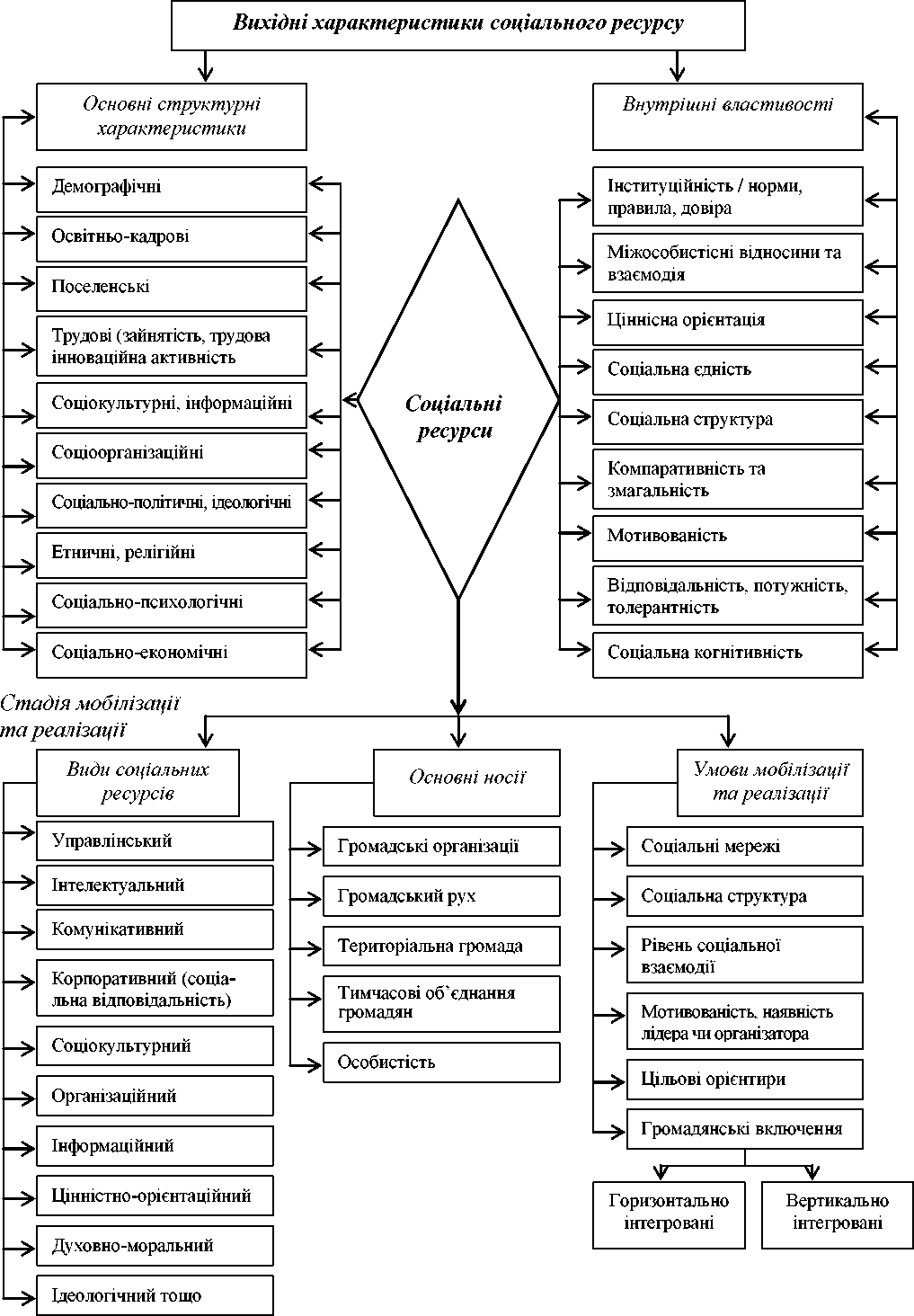 Рис. 3.1 Модель змісту, видів та умов формування й реалізації соціальних ресурсівА раз більша частина людства буде звільнена від трудових функцій, це потягне за собою і необхідність перегляду соціальної стратифікації. Ймовірно, відбудеться трансформація соціальної стратифікації в можливому «стійкому» суспільстві з позиції соціальної компоненти. На даному етапі, все більше праця переходить в сферу послуг, частина робітничого класу (в основному через автоматизацію) йде в підприємництво, а інша поступово перетворюється в креативний клас – працівників розумової праці. У цій проміжній моделі соціальної стратифікації як і раніше не вирішено ряд проблем, пов'язаних із перебуванням моделі в капіталістичній системі – це такі чинники, як, наприклад, різні стартові можливості у людей (незважаючи на досить високу соціальну мобільність). Також, не можна забезпечити «стійкість», якщо розрив між бідними і багатими буде зберігатися або рости – історія вчить, що такі процеси можуть призвести до серйозних конфліктів і навіть революцій [35]. Можливо, глобальному суспільству спочатку доведеться перейти до більш досконалої моделі - «ромбовидної», а не «пірамідальної» форми нерівності (однак, це не вирішить проблему бідності). Стратифікація суспільства має тісний зв'язок з питаннями соціальної справедливості (як суспільного ідеалу). Для цього у цілях сталого розвитку необхідно розширити область соціальної справедливості не тільки на поточні, а й на майбутні покоління. Сама ж класовість в «стійкому» суспільстві – предмет для дискусії. Підсумовуючи зазначене у попередніх розділах та зміст цього параграфа можна стверджувати, що у вирішенні гострих соціальних проблем важливу роль має відіграти держава як гарант. Проте її діяльність потребує узгодження із міжнародними принципами соціальної рівності й справедливості. У сталій державі повинна стати пріоритетною соціальна політика: вона повинна відповідати принципам «стійкості», створювати атмосферу соціальної захищеності. В якійсь мірі проблеми екологічного, економічного та соціального характеру виникли на пострадянському просторі через недостатній контроль з боку держави. Реалізація соціальної компоненти сталого розвитку дозволить домогтися в суспільстві соціальної справедливості, а якість життя населення досягне таких висот, яких ще не було в історії людства [38].3.2 Локальні практики супроводу соціальних трансформаційЕксперти Світового Банку, розглядаючи проблеми бідності і несправедливості сучасного світу, негативно відповідають на питання про можливість застосування однакових для всіх підходів до соціального розвитку, відзначаючи, що «контекстний характер бідності і несправедливості схоже, прирікає на невдачу спроби застосування універсальних політичних рішень проблеми нерівності, в разі якщо вони не адаптовані до місцевих обмеженням і інституціональних особливостей» [39]. Цей висновок справедливий для всіх галузей соціальної сфери, що змушує держави, регіони, громадські організації, громадян шукати і знаходити абсолютно унікальні рецепти і шляхи вирішення виникаючих соціальних проблем. У складних сучасних умовах далеко не всі з них можна назвати вдалими, проте, є дуже цікаві. Перш ніж перерахувати деякі з них, зазначимо, що позитивні соціальні практики, навіть на перший, досить поверхневий погляд, можна розділити на різні підвиди. Так, можна виділити галузеві та регіональні соціальні практики, спрямовані на рішення вузької соціальної проблеми або поліпшення ситуації в тому чи іншому регіоні.Практики-технології сприяють вирішенню цілого спектра соціальних проблем, активізуючи позитивну енергію небайдужих громадян, даючи їм нові можливості об'єднання зусиль і коштів для вирішення тих проблем, для подолання яких у окремої людини (групи осіб) може не бути достатніх коштів. Сучасні держави, навіть найбільш багаті, виявляються не завжди в змозі їх вирішити. До практик-технологій відносяться, наприклад, волонтерство, краудфандінг і краудсорсінг та ін. Так, аудит суверенних боргів, перш за все в країнах Латинської Америки, став кроком до реалізації принципів соціальної справедливості в міжнародних економічних відносинах, дозволивши урядам відмовитися від спірних боргів, які чинили вкрай негативний вплив на розвиток національних економік.Волонтерство, яке деякі дослідники навіть зараховують до особливого типу соціально-трудових відносин, і яке стрімко поширюється сьогодні в самих різних галузях людської діяльності – від туризму і спорту, до медицини і соціального обслуговування – слід віднести до позитивних соціальних практик, які мають всеосяжне, як в сенсі охоплення ними громадян, так і в змістовному плані, значення. Головною відмінною рисою цього виду суспільної діяльності є його демократичний і практично транскордонний характер. Добровольці збираються через спеціальні сайти на досить короткий термін. Оплати їх діяльності не передбачається. Однак в тих країнах, де воно поширилося щодо давно (США, наприклад), участь у волонтерському русі є додатковою позитивною характеристикою для здобувача того чи іншого робочого місця, як ознака активної громадянської позиції людини. Незаперечним фактом є те, що у волонтерському русі сьогодні бере участь все більше людей по всьому світу. Крім природоохоронних проектів широко поширені також проекти, пов'язані з допомогою країнам, що розвиваються (наприклад, освітні програми для дітей з неблагополучних сімей), догляд за хворими, археологія. Все ширшого розповсюдження набувають технології краудфандінга і краудсорсингу, що дозволяють оперативно акумулювати кошти населення для реалізації, в тому числі і соціально значущих проектів.  Наприклад, яскравим прикладом краудфандінга є досить добре технологічно організований збір коштів на лікування хворих дітей, ліків або технологій, котрі не передбачені в бюджеті. Практика показує, що досить значні суми збираються в дуже короткі терміни. Ці технології відрізняються можливістю широкого охоплення громадян і демократичністю. Будь-яка людина може розмістити в інтернеті свою ідею, на реалізацію якої він хоче зібрати кошти. Це може бути виробництво необхідних людству товарів і послуг, а може бути прохання «скинутися» на відпочинок або подорож. Ефективність вирішення завдання за допомогою такої технології буває досить ефективним. Краудсорсінг (вважається однією з різновидів краудфандінга) - це технологія залучення широкого кола фахівців, що працюють безкоштовно або за символічну плату, для вирішення якої-небудь значущої соціальної проблеми або реалізації бізнес-проекту. Найвідомішим краудсорсінговим проектом є Wikipedia. Сьогодні навіть найбільші компанії, такі, як, наприклад, Sony і Google проявляють значний інтерес до цієї технології. Цікаво, що краудфандінг і краудсорсінг все частіше починають використовуватися і для вирішення складних наукових проблем. Є приклади і більш локальних практик. Так, в Новій Зеландії були розроблені принципи організації торгівлі лікарськими препаратами, що дозволили повністю виключити конкуренцію на цьому ринку за рахунок укладання довгострокових державних контрактів з фармацевтичними компаніями, і забезпечити низький рівень цін на внутрішньому ринку, зробивши їх доступними для всіх без винятку верств населення. Дуже цікавий приклад досить ефективного державного регулювання соціально значущої сфери, однак широке тиражування його в умовах ринкової економіки є неможливим [40-42]. У Доповіді ООН про людський розвиток 2014 року розглянута роль і інших інститутів, «чуйних до потреб населення і справедливих», значення соціальної згуртованості для «формування життєстійкості на рівні громади» та зниження рівня конфліктності сучасного співтовариства.Таким чином, представлені приклади існуючих позитивних соціальних практик у поєднанні із мережевим розвитком суспільства на засадах сталості характеризують їх як дуже різнопланові і складно структуровані, швидше за реактивні, ніж довгострокові і стратегічні. На жаль, в силу погіршення економічної ситуації сьогодні багато позитивних тенденцій гальмуються, а реалізація вже рекомендованих практик ускладнюється через відсутність фінансових коштів. При цьому поширення нових мережевих форм громадянської активності в соціальній сфері ставить перед сучасним суспільством і дуже складні питання. Суспільство поділяється в цьому випадку не на класи або шари, а на активних громадян, готових не тільки міркувати про шляхи його розвитку, але і прикладати конкретні зусилля, витрачати час і кошти для вирішення суспільних проблем, і пасивних. Більш того, далеко не всі хочуть працювати навіть за плату. Дуже багато бажаючих отримувати соціальну допомогу, не беручи участь в процесі виробництва товарів і послуг. ВИСНОВОК ДО РОЗДІЛУ 3Що ж в кінцевому рахунку глобалізація несе країнам - загрозу чи нові можливості? Однозначно відповісти на це питання практично неможливо, адже баланс позитивних і негативних наслідків постійно змінюється. Однак «реальність полягає в тому, що глобалізація являє об'єктивне і абсолютно неминуче явище сучасності, яке можна пригальмувати засобами економічної політики (що і відбувається в ряді випадків), але не можна зупинити або« скасувати », бо таке імперативна вимога сучасного суспільства і науково-технічного прогресу ».Як образно відзначає ряд авторів, джин глобалізації вирвався на свободу і не варто намагатися знову загнати його в пляшку. Країнам необхідно адекватно реагувати на глобалізаційні процеси, щоб адаптуватися до нових умов і скористатися шансами, які надає інтернаціоналізація світової економіки.Підводячи підсумок, підкреслю, що процес глобалізації, найбільш активізується в останні два десятиліття, таїть в собі чимало неясностей і протиріч, стає предметом гострих дискусій в академічних і ділових колах. І я думаю, що обговорення негативних і позитивних наслідків глобалізаційних процесів ще буде довго продовжуватися.ВИСНОВКИОтже, проведені дослідження доведи, що складність і глибина соціальних проблем, з якими людство стикається сьогодні, в глобалізованому світі, необхідність надання процесу розвитку більш справедливого характеру, пошуку нових шляхів вирішення соціальних проблем, начебто, мають на увазі тісну координацію всіх керуючих систем. Дійсно, якщо економіка стала глобальною, а ресурсні обмеження ставлять межі нескінченного економічного зростання, логічно припустити усвідомлення необхідності створення більш інтегрованої, глобальної системи управління соціальним розвитком. Сьогодні дійсно важко робити прогнози, соціальних трансформацій, оскільки проблема виявляється багато в чому політично детермінована і рішення її залежить від того, чи вдасться людству подолати складний період розбіжностей і конфронтації в ім'я сталого розвитку і якщо так, то на яких засадах може бути досягнутий консенсус.Запропоновані та розглянуті нові форми взаємодії суспільства на основі принципів рівності та ін. – є теоретичні побудови, а сучасні соціально-економічні та соціально-політичні реалії – зовсім інша категорія. У всякому разі варто наполягати на рівноправній участі суверенних держав у вирішенні соціальних проблем, що дозволило б всерйоз говорити про делегування своїх повноважень (або частини їх) і на наднаціональний рівень. Цей процес вже почався та набув ознак розмитості національних заходів та механізмів подолання нерівності. Більш того, набирає обертів протилежна тенденція – фрагментація і збільшення різноманітності соціальних практик. І при цьому поки навіть не проглядаються контури нового суспільного договору, що забезпечує основу глобальної системи управління соціальним розвитком.Аналіз трансформаційних перетворень глобального простору дозволив виділити наднаціональну надбудову, яка є результатом еволюції глобальної системи. Така надбудова змінює спрямованість внутрішньосистемних процесів економіки відкритого типу і вимагає відповідної її адаптації. Сучасні виклики актуалізують толерантний взаємовигідний симбіоз наднаціональних органів регулювання міжнародною економікою і національних урядів, формуючи ефективні форми взаємодії. Держава, як і раніше залишає пріоритет в регулюванні національної економічної системи. Незважаючи на те, що державі необхідно більше часу пристосуватися до умов, що змінюються в силу своєї ієрархічної структури, резервів у неї до цього більше: в процесі еволюції вона безперервно розвивається, самонавчається, підвищує рівень професіоналізму, є легітимним органом управління. Однак з поглибленням соціально-економічних дисбалансів обмежується і розмивається винятковий інституційний статус держави впливом міжнародних інститутів, що вимагає узгоджених реформ в сфері поділу національних та наднаціональних повноважень. Теоретичне осмислення даних проблем дозволить зміцнити потенціал господарських систем, усунути кризові наслідки, дисбаланси ринків, адаптуватися до нових умов. Державним структурам у взаємодії з неієрархічні інститутами громадянського суспільства тут відводиться фундаментальна роль.Розкриті локальні практики соціального супроводу реалізації цілей сталого розвитку у глобальному світі є недосконалими та не можуть заміняти собою стратегічні організаційно-економічні механізми регулювання й забезпечення соціальної складової (поряд з екологічною та економічною). Хоча, беззаперечним є факт їх ефективності на окремих територіях.Також , поняття глобалізації суперечливо і неоднозначно, так само як і ставлення до самої глобалізації. Це можна пояснити різнонаправленністю процесів, що становлять основу світової економіки. Глобалізація світової господарства являє собою об'єктивний і закономірний процес інтернаціоналізації світу господарчої діяльності. Разом з тим, необхідно враховувати, що в даний час цей процес переважно суб'єктивний, керований в своїх інтересах розвиненими країнами, часто на шкоду більшості інших держав. Суб'єкти світової економіки за допомогою розповсюдження міфів про загальності, неминучості і переваги глобалізації роблять участь країн, що розвиваються в цьому процесі необхідним і безальтернативним. Глобальним розвитком рухає можливість отримання глобальної ренти, причиною існування якої є монопольна влада на ресурси і формування світових інститутів. За допомогою встановлення «правил гри» в світовому співтоваристві розвинені країни задають напрямок сучасного розвитку світової економіки. Однак формується таким чином глобальний ринок не в змозі вирішити всі проблеми сучасного світового господарства через наявність «провалів глобалізації».ПЕРЕЛІК ВИКОРИСТАНИХ ІНФОРМАЦІЙНИХ ДЖЕРЕЛЛукашевич В.М. Глобалістика : навчальний посібник / Лукашевич В.М. – [2-е видання, доповнене та виправлене]. – Львів : Новий Світ–2000, 2007. – 440 c.Власов В.І. Глобалістика і глобалізація: терміни і поняття (короткий словник). [Електронний ресурс] / В.І. Власов – Режим доступу : http://www.nbuv.gov.ua/e-journals/INB/2010-4/10_vlasov.pdfКасьян В.В. Глобалізація як один із рівнів динамічного розвитку суспільства у трактуванні О. Тоффлера [Електронний ресурс] / В.В. Касьян. − Режим доступу : http://www.nbuv.gov.ua/portal/Soc_Gum/Vdakk/2012_3/9.pdfПетик М.І. Феномен глобалізації / М.І. Петик // Науковий вісник ЛНТУ України. – 2009. – 215 с.Пріорітетні напрямки економічного розвитку України в умовах глобалізації // Економічні науки. Серія «Економічна теорія та економічна історія»: Збірник наукових праць ЛНТУ - 2011. - Випуск 8 (32). - С. 78-81.Тренди, які змінять світ до 2030 року: прогноз Deutsche Bank [Електронний ресурс].– Режим доступу : https://www.dw.com/ru/B7-deutsche-bank/a-52219201Кузнец С. Современный экономический рост: результаты исследований и размышлений. Нобелевская лекция / С. Кузнец // Нобелевские лауреаты по экономике / [под ред. Ю.В. Яковца]. – СПб.: Гуманистка, 2003.Козлітін В.Д. Глобалізація: дискусії про сутність, причини та перспективи світових глобалізаційних процесів наприкінці XX на початку XXI ст. // Збірник наукових праць. Серія "Історія та географія" / Харк. нац. пед. ун-т ім.Г.С.Сковороди. - Харків: Майдан, 2004.-Вип. 16. - С.27-33Теоретичні та практичні проблеми правового забезпечення соціально-економічного та політичного розвитку суспільства і держави: Монографія / В.Ф. Опришко, Ф.П. Шульженко, О.О. Гайдулін та ін.; За заг. ред. В.Ф. Опришко, Ф.П. Шульженко. – К.: КНЕУ, 2006. – 702 с.Воронкова В.Г. Методологія синергетичної парадигми глобалізації // ХХІ науково-технічна конференція студентів, магістрантів аспірантів і викладачів ЗДІА. Частина V. Секція «Менеджменту організацій». Запоріжжя: видавництво ЗДІА, 2007. – 216 с.Сабадаш Ю. Ауреліо Печчеї та «Римський клуб» // Вісник Маріупольського державного університету. Сер.: Філософія, культурологія, соціологія. 2011. №1. [Електронний ресурс].– Режим доступу :https://cyberleninka.ru/article/n/aurelio-pechchei-i-rimskiy-klub Чечель О.М. Вихід із глобальної фінансової кризи: міжнародний досвід та перспективи України // Інвестиції: практика та досвід. - 2010.-  № 5.- С. 54-58Перспективи економіки України в умовах глобальної макроекономічної нестабільності. - К.: НІСД, 2012. - 43 с. Соціально-економічний потенціал сталого розвитку України та її регіонів: вектори реального поступу : національна доповідь / за ред. акад. НАН України Е.М. Лібанової, акад. НААН України М.А. Хвесика. – К. : ДУ ІЕПСР НАН України, 2017. – 864 с.Національна парадигма сталого розвитку України / за заг. ред. акад. НАН України, д.т.н., проф., заслуженого діяча науки і техніки України Б. Є. Патона. – Вид. 2-ге, переробл. і доповн. – К. : Державна установа «Інститут економіки природокористування та сталого розвитку Національної академії наук України», 2016. – 72 с.Нєпєіна Г. В.  Освіта для сталого розвитку: витоки та перспективи / Г. В. Нєпєіна // Наукові праці [Чорноморського державного університету імені Петра Могили комплексу "Києво-Могилянська академія"]. Сер. : Педагогіка. - 2009. - Т. 112, Вип. 99. - С. 20-24.Екологічна модернізація в системі природно-техногенної та екологічної безпеки: [монографія] / [Степаненко А.В., Обиход Г.О., Омельченко А.А. та ін.]; Державна установа «Інститут економіки природокористування та сталого розвитку Національної академії наук України». – К.: ДУ ІЕПСР НАН України, 2016. – 435 с.Рентні засади модернізації водогосподарського комплексу України: [монографія] / [за заг. ред. акад. НААН України, д.е.н., проф. М.А. Хвесика]. – К.: ДУ ІЕПСР НАН України, 2016. – 238 с.Іртищева І. Забезпечення доступності медичної допомоги як базової основи формування міцного здоров’я і благополуччя населення [Електронний ресурс].– Режим доступу : https://www.econa.org.ua/index.php/econa/article/view/1793Лебедєв, І. В. Сталий розвиток туризму : досвід Європейського Союзу і завдання для України // Вісник соціально-економічних досліджень : зб. наук. праць (ISSN 2313-4569); за ред. : М. І. Звєрякова (голов. ред.) та ін. Одеса : Одеський національний економічний університет. 2018. № 3 (67). С. 162–173.A Theory of Justice: Revised Edition. By John Rawls. Oxford University Press. Oxford. 1999. Pp. xxii + 538.Витте Л. Европейская социальная модель и социальная сплоченность: Какую роль играет ЕС? // Европейская политика. 2004. N 12, С. 2.Мальков Н.Р. Социология безопасности: проблемы социальной справедливости в контексте глобализации. [Електронний ресурс].– Режим доступу :  http://credonew.ru/content/view/1293/68.Загальна декларація прав людини [Електронний ресурс].– Режим доступу : https://www.coe.int/uk/web/compass/the-universal-declaration-of-human-rightsМіжнародний пакт про економічні, соціальні і культурні права [Електронний ресурс].– Режим доступу : https://zakon.rada.gov.ua/laws/show/995_042#TextEsping-Andersen G. The Three Worldsof Welfare Capitalism. Cambridge: Cambridge University Press.1990. P. 15–21.Парсонс Т. Система современных обществ. – М.: Аспект пресс, 1997. – С. 16-24. 10. Parsons T. The social system. – N.Y.: The free press, 1964 (1951). – 575 p.Кастельс М. Галактика Интернет. Размышления об Интернете, бизнесе и обществе / пер. с англ. А. Матвеева. Екатеринбург: У-Фактория, 2004. 328 с.Кастельс М. Информационная эпоха: экономика, общество и культура / пер. с англ. под науч. ред. О. И. Шкаратана. М.: ГУ ВШЭ, 2000. 608 с., c. 505Luhmann N. Die Beobachtungen der Moderne. Opladen: Westdeutscher Verlag, GmbH, 1992. 220 S., p. 87Кирдина С. Г. Институциональные матрицы и развитие. М.: ТЕИС, 2000. 213 с., c. 115Burt R. The Social Capital of Structural Holes // New Directions in Economic Sociology / ed. by M. F. Guillen, R. Collins, P. England, M. Meyer. N. Y.: Russel Sage Foundation, 2001. P. 201-246.Медоуз Д., Рандерс Й. Межі зростання. 30 років по тому / Пер. з англ. - М .: ІКЦ «Академкнига», 2007.-342 с .: іл.Наше спільне майбутнє. Доповідь Міжнародної комісії з навколишнього середовища і розвитку / Пер. з англ. М., 1989.Фреско Ж. Майбутнє і за його межами [Електронний ресурс].– Режим доступу : http://tvpactivism.ru/files/Buduschee_i_za_ego_predelami_Jacque_Fresco.pdf Немцев И.А. Некоторые социальные аспекты в концепции устойчивого развития общества // Философия и культура. — 2017. - № 12. - С.46-52.Esping-Andersen G.The Three Worlds of Welfare Capitalism. – Cambridge: Polity Press. 1990.Trade Unions, Globalisation and Internationalism. Available at: http://column.global-labour-university.org/2012/05/trade-unions-globalisation-and.htmlNicolas Pons-Vignon. What Europe can learn from the South? Available at: http://column.global-labour-university.org/2012/06/what-europe-can-learn-from-south.htmlШлихтер А.А. Некоммерческие организации и труд их работников: роль в экономике услуг развитых стран (на примере США и стран Евросоюза). // Труд за рубежом. 2008. № 2. С. 90.Бродель Ф. Динаміка капіталізму. Смоленськ, «поліграми», 1993, 124сВаллерстайн І. Конструювання народу: раса, нація, етнічна група // Балібар Е., Валлерстайн І. Раса, нація, клас. Двозначні ідентичності. М .: Логос, 2004. С.83-102.Владимирова, І. Г., Глобалізація світової економіки: проблеми і наслідки // Менеджмент в Росії і за кордоном, -№ 3.-2001, (травень-червень). - С.7-111.Денчев К. Феномен антіглобалізма.- М. Видавничий дім ГУ ВШЕ, 2005.-218 с.Згуровський А. Війни глобалізації // Дзеркало неделі.- 30.09.2006.-№37-С.6.Інтріллігейтор М. Глобалізація світової економіки: вигоди і витрати // Світ змін. 2004. № 1, - с.129.Колодко Г. Глобалізація і економічне зростання // Світ змін. 2004. № 1. -С.140.Кочетов Є.Г. Глобалістика. Теорія, методологія, практика. Підручник для вузів. М .: НОРМА.- 2002- с.601)Кошкаров А. Зростання наввипередки //Експерт.-2003.-№39.-с.44-48.Лібман А. Інститути управління глобалізацією // проблеми теорії і практики управління. -№7. - 2008.-С.24-33Митиль А. Критика і бібліографія // Зап. Філософії. -2002. - №9.-С.178-181.)Мозіас П. Прямі іноземні інвестиції: сучасні тенденції // Світова економіка і міжнародні відносини. - 2002.-№1-с. 65-72.Старостіна А. Суперечліві шляхи економічної глобалізації // Економіка України - 2008. №8.- С.58-65.Тоффлер Е. Третя хвиля. -М .: ТОВ «Видавництво АСТ», 2002. С.517-525Уткін А. І. Світовий порядок XXI століття. - М .: Ексмо, 2002. С.38 - 75Базельський комітет з банківського над зору / http: //ru.wikipedia.org/wiki/Базельскій_комітет_по_банковскому_надзору стратегії економічного розвитку в условиях глобалізації / За ред. Д. Г. Лук'яненка. - К .: КНЕУ, 2001. - 538 с. Дж. Сорос. Криза глобального капіталізму. -К .: Основи, 1999. - 259 с. Глобалізація и безпека розвитку / О. Г. білорус, Д. Г. Лук'яненко та ін. - К .: КНЕУ, 2001.. Губський Б. В. Інвестиційні процеси в глобальному середовіщі. - К .: Наукова думка, 1998.. Зернецька О. В. Глобальний розвиток систем масової комунікації и міжнародні отношения. - К .: Освіта, 1999.. Мартін Г. П., Шуман Х. Западня глобалізації: атака на процвітання і демократію / Пер. з нім. - М .: Изд. будинок "АЛЬПІНА", 2001. Пахомов Ю. М., Лук'яненко Д. Г., Губський Б. В. Національні економіки в глобальному конкурентному середовіщі. - К .: Україна, 1997.. Скаленко О. Глобальні резерви поступу (інформація, інтелект, інновації), - К .: Основи, 2000.. Тодаро М. П. Економічний розвиток. Підручник / Пер. з англ. - М .: Ек. ф-т МГУ, ЮНИТИ, 1997.. Україна і світове господарство. Взаємодія На межі тисячоліть. Навч. посібник / А. С. Філіпенко, Д. Г. Лук'яненко, А. М. Поручник та ін. - К .: Либідь, 2002. Гатіна Г. Ф. Світова економіка: Підручник. - М .: Инфра-М; Перм, 2001. - 384 с. Мовсесян А. Г. Світова економіка: Підручник. - М .: Фінанси і статистика, 2001. - 656 с.розділКонсультантПідписрозділ 1. соціокультурна реальність глобалізованого світу: сучасний вектор розвиткупроф. д’яченко ю.ю.розділ 2. соціальні трансформаційні процеси та їх еволюція в міжнародних відносинахпроф. д’яченко ю.ю.розділ 3. управління соціальним розвитком в умовах глобалізації міжнародної економікипроф. д’яченко ю.ю.Назва розділівТермін виконанняПримітка1. Затвердження та надання теми роботижовтень 2020 р.2. Обґрунтування актуальності теми  роботи жовтень 2020 р.3. Робота з бібліографічними джерелами, підготовка матеріалів для написання першого розділу роботижовтень 2020 р.4. Надання матеріалів по першому розділу роботилистопад 2020 р.5. Збір інформації для написання другого розділу роботилистопад 2020 р.6. Надання матеріалів по другому розділу  роботигрудень 2020 р.7. Підготовка матеріалів та написання третього розділу роботигрудень 2020 р.8. Надання матеріалів по третьому розділу роботигрудень 2020 р.9. Написання висновків, заключне оформлення роботи та демонстраційних матеріалів січень 2021 р.10. Підготовка доповіді до захисту роботисічень 2021 р.Взаємодія соціальних ресурсівлюдський капіталінтелектуальний капіталсоціальний капіталХарактеристика інституту розвитку соціальних ресурсів регіонуНаука та освіта – навчальні заклади регіону всіх категорій; академічні, науково-дослідні інститути; інститути підвищення кваліфікації та професійної переорієнтації для потреб регіону; регіональне управління науки та освітиІнноваційні технопарки, кластери на засадах взаємодії науки, освіти, бізнесу, регіону, держави; місцеві органи влади та самоврядуванняНорми, цінності, суспільні відносини, що належать до мережевих зв’язків, які дають змогу здійснювати колективні дії. Включає інститути, які визначають якість і кількість суспільних зв’язків: ЗМІ всіх видів, громадські групи та організації, прес-служби керівництва регіону, місцеві органи виконавчої влади та самоврядування; профспілкові організаціїВплив чинника на самостійний розвиток регіонуПідготовка фахівців високої кваліфікації, орієнтованих на ринок праці регіону за рахунок регіонального бюджету та інших фінансових ресурсів; підвищення кваліфікації та перекваліфікація економічно активного населення регіонуВплив інтелектуальних здатностей людини чи колективу в сукупності зі створеними ними матеріальними й нематеріальними засобами, що використовуються у процесі інтелектуальної діяльності, підвищують ефективність праці та прибуткуРозвиток суспільних відносин, що оформлені в соціальних структурах, які дають змогу громадянам узгоджувати свої дії для досягнення поставлених цілей; інформаційне забезпечення, у тому числі через мережі Інтернет та інші джерела правдивої політичної, економічної й соціальної інформаціїВплив чинника на самостійний розвиток регіонуПідвищення якості освітніх послуг усіх рівнів через методичну допомогу навчальним закладам, координацію їх діяльності та контроль за якістю навчанняІнтелектуальні здібності підвищують продуктивність, здатність економіки регіону до розвитку та використання новітніх технологійЗабезпечення дотримання норм трудового законодавств, сприяння підвищенню безпеки праці на підприємствах регіону; контроль за дотриманням соціальних гарантій населенняРезультат саморозвитку регіонуСамостійний розвиток регіонів істотно змінюється в позитивному напрямі при цілеспрямованому формуванні та використанні людського капіталу через створення можливостей для населення реалізувати свої здібності та знання, що сприятиме підвищенню рівня життя; поліпшення забезпеченості соціальними ресурсами – нагромадження людського, сприяння надходженню приватних фінансових ресурсів в освіту і науку; висока оцінка населенням зусиль влади регіону щодо акумуляції людського капіталуЗабезпечення самостійного інноваційного розвитку регіону, ефективного використання людського інтелектуального капіталу; інституційне забезпечення зв’язку освіти, науки, бізнесу; створення в регіоні сучасних високотехнологічних наукоємних виробництв, що випускають конкурентоспроможну продукцію відповідно до міжнародних стандартів; регіон як центр створення технопарків і бізнес-інкубаторів, кластерів, особливих економічних зон, міжвузівських центрів, академмістечок; структурна трансформація економіки, її диверсифікація шляхом інноваційного технологічного розвиткуФормування позитивного іміджу регіону; підвищення його статусу при більшому накопиченні людського капіталу; акцентування уваги населення на участі у процесах саморозвитку регіону на основі нагромадження людського капіталу; зростання привабливості життя в регіоні, що самостійно визначає та реалізує цілі свого розвиткуНомер Країна201420152016приріст безробітних 2016 до 2014 , %1Вірменія17,618,518,8+6,82Беларусь0,50,91,0+1,03Болгарія11,59,27,7-33,04Великобританія6,25,44,9-21,05Греція26,524,923,8-10,26Грузія12,412,015,1+21,87Іспанія24,422,119,6-19,78Італія12,611,911,7-7,29Китай4,14,14,0-2,410Молдова3,94,94,2+7,711Нігерія7,89,012,7+68,212Польша9,07,56,1-32,213Португалія13,912,411,1-20,114Турція9,910,310,8+9,115Україна9,39,18,8-5,416Франція10,310,410,0-2,917Японія3,63,43,1-13,9